I. 	Nazwa, adres Zamawiającego i informacje dodatkoweZamawiającym jest: Mazowiecki Szpital Specjalistyczny Sp. z o.o.Adres: 26-617 Radom, ul. Juliana Aleksandrowicza 5Telefon: (48) 361 49 69; Telefax: (48) 345 10 43Email: dzp@wss.com.plAdres strony internetowej Zamawiającego: http://www.wss.com.pl, Godziny urzędowania: od 7 30 do 15 05Godziny otwarcia kasy: od 8 00 do 10 00 i od 12 00 do 14 00Konto bankowe: Bank PEKAO S.A. 70 1240 5703 1111 0000 4905 3449Numer NIP: 796 29 63 679; Numer REGON: 670209356Numer postępowania:Postępowanie, którego dotyczy niniejszy dokument oznaczone jest znakiem: DZP.341.08.2019
Wykonawcy powinni powoływać się na ten znak we wszelkich kontaktach z Zamawiającym.II. 	Tryb udzielenia zamówienia.Niniejsze postępowanie prowadzone jest w trybie przetargu nieograniczonego na podstawie art. 39 i nast. ustawy z dnia 29 stycznia 2004 r. Prawo Zamówień Publicznych (Dz. U. 2018, poz. 1986) zwanej dalej „ustawą PZP”.Ogłoszenie o zamówieniu zostało opublikowane w Biuletynie Zamówień Publicznych oraz wywieszone w miejscu publicznie dostępnym w siedzibie Zamawiającego i umieszczone na stronie internetowej Zamawiającego: www.wss.com.pl Postępowanie prowadzone jest w języku polskim.W zakresie nieuregulowanym niniejszą Specyfikacją Istotnych Warunków Zamówienia, zwaną dalej „SIWZ”, zastosowanie mają przepisy ustawy PZP. Szacunkowa wartości zamówienia nie przekracza równowartości kwoty określonej w przepisach wykonawczych wydanych na podstawie art. 11 ust. 8 ustawy PZP.Projekt współfinansowany w ramach Projektu „Zakup sprzętu medycznego z zakresu onkologii oraz kardiologii w ramach doposażenia Mazowieckiego Szpitala Specjalistycznego Sp. z o.o.” współfinansowanego z Europejskiego Funduszu Rozwoju Regionalnego w ramach Osi Projektowej VI „Jakość życia” Działania 6.1 „Infrastruktura ochrony zdrowia” Regionalnego Programu Operacyjnego Województwa Mazowieckiego na lata 2014-2020 Nr projektu RPMA.06.01.00-14-8041/17-00III.  	Opis przedmiotu zamówienia.Przedmiotem zamówienia jest zaprojektowanie i wykonanie robót montażowo-budowlanych i instalacyjnych, w systemie zaprojektuj i wybuduj w istniejącym pomieszczeniu zlokalizowanym na terenie Oddziału Onkologicznego dostosowujących pomieszczenie do instalacji komory laminarnej wraz z zakupem komory laminarnej. Przedmiot zamówienia obejmuje:opracowanie projektu technologicznego wraz z projektem wentylacji,wykonanie robót montażowo-budowlanych na podstawie powyższego projektu,zapewnienie kierownika budowy, kierowników robót,sporządzenie dokumentacji powykonawczej.dostawa i montaż komory laminarnej wraz z  niezbędnym wyposażeniem Wspólny Słownik Zamówień CPV:45215140-0 Roboty budowlane w zakresie obiektów szpitalnych71320000-7 Usługi inżynieryjne w zakresie projektowania,45310000-3 Roboty instalacyjne elektryczne 45331200-8 Instalowanie urządzeń wentylacyjnych i klimatyzacyjnych45400000-0 Roboty wykończeniowe w zakresie obiektów budowlanych39141500-7 Szafy wyciągoweStosownie do treści art. 30 ust. 8 ustawy Pzp, Zamawiający informuje, że wymagania dotyczące cech materiałów, produktów lub usług, odpowiadających przeznaczeniu zamierzonemu przez Zamawiającego, określone zostały w Opisie Przedmiotu Zamówienia – Programie Funkcjonalno – Użytkowym stanowiącym załącznik 6 do SIWZ.Załączona dokumentacja stanowi integralną część SIWZ i dostępna jest na stronie internetowej Zamawiającego www.wss.com.pl. w formie oddzielnego pliku.  Pozostałe warunki dotyczące realizacji zamówienia zostały określone w projekcie umowy.Szczegółowe informacje w szczególności dotyczące wykonania oraz rozliczenia zamówienia zawierają istotne postanowienia umowy, stanowiące załącznik nr 5 do SIWZ.Wykonawca przed złożeniem oferty ma obowiązek zapoznać się ze specyfikacją istotnych warunków zamówienia, przedmiotem zamówienia, istotnymi postanowieniami umowy, jak również uzyskać inne niezbędne informacje potrzebne dla sporządzenia oferty. Zakłada się, że Wykonawca uwzględnił w ofercie dane udostępnione przez Zamawiającego. Jeżeli w wskazano w odniesieniu do niektórych materiałów lub urządzeń znaki towarowe, patenty lub pochodzenie - Zamawiający zgodnie z art. 29 ust. 3 ustawy PZP, dopuszcza oferowanie materiałów lub urządzeń równoważnych. Materiały lub urządzenia pochodzące od konkretnych producentów określają minimalne parametry jakościowe i cechy użytkowe, jakim muszą odpowiadać materiały lub urządzenia oferowane przez Wykonawcę, aby zostały spełnione wymagania stawiane przez Zamawiającego. Materiały lub urządzenia pochodzące od konkretnych producentów stanowią wyłącznie wzorzec jakościowy przedmiotu zamówienia. Pod pojęciem ,,minimalne parametry jakościowe i cechy użytkowe” Zamawiający rozumie wymagania dotyczące materiałów lub urządzeń zawarte w ogólnie dostępnych źródłach, katalogach, stronach internetowych producentów. Operowanie przykładowymi nazwami producenta ma jedynie na celu doprecyzowania poziomu oczekiwań Zamawiającego w stosunku do określonego rozwiązania. Posługiwanie się nazwami producentów/ produktów ma wyłącznie charakter przykładowy. Zamawiający, wskazując oznaczenie konkretnego producenta (dostawcy) lub konkretny produkt przy opisie przedmiotu zamówienia, dopuszcza jednocześnie produkty równoważne o parametrach jakościowych i cechach użytkowych, co najmniej na poziomie parametrów wskazanego produktu, uznając tym samym każdy produkt o wskazanych lub lepszych parametrach. W takiej sytuacji Zamawiający wymaga złożenia stosownych dokumentów, uwiarygodniających te materiały lub urządzenia.Wykonawca będzie realizował roboty budowlane w czynnym obiekcie. Oddział Onkologii na czas prowadzenia robót budowlanych nie zostanie zamknięty i będzie funkcjonował w normalnym trybie, natomiast części obiektu na czas wykonywania tam robót będzie wyłączony z użytkowania. Wykonawca powinien uwzględnić to w Harmonogramie i tak zorganizować i zabezpieczyć plac budowy oraz prowadzenia robót, aby nie powodowało to utrudnień funkcjonowania Szpitala oraz nie stwarzało zagrożeń dla przebywających w nim osób.W związku z powyższym zaleca się, aby Wykonawca dokonał wizji miejsca realizacji zadania i jego otoczenia w celu oszacowania na własną odpowiedzialność, na własny koszt i ryzyko wszystkich danych, jakie mogą okazać się niezbędne do przygotowania oferty i podpisania umowy z zastrzeżeniem, że sporządzenie oferty jest możliwe również bez przeprowadzenia wizji. Zamawiający nie przewiduje spotkania wyjaśniającego. Koszty odwiedzenia miejsca wykonania usługi poniesie Wykonawca. Termin można uzgodnić z Kierownikiem Działu Techniczno-Eksploatacyjnego – Andrzejem Forysiakiem tel. 48/361 49 89.Zamawiający nie dopuszcza składania ofert częściowych.Zamawiający nie dopuszcza możliwości składania ofert wariantowych.Zamawiający nie przewiduje możliwości udzielenie zamówień, o których mowa w art. 67 ust. 1 pkt  6.Zamawiający nie zastrzega obowiązku osobistego wykonania przez Wykonawcę prac związanych z przedmiotem dostawy.Zgodnie z art. 29, ust. 3a ustawy oraz w związku z art. 36 ust. 2, pkt 8a ustawy PZP Zamawiający wymaga, aby Wykonawca lub podwykonawca przy realizacji przedmiotu zamówienia zatrudniał na podstawie umowy o pracę wszystkich pracowników skierowanych do realizacji zamówienia (z wyjątkiem: projektantów, kierownika budowy i kierowników robót), jeżeli wykonywane czynności polegają na wykonywaniu pracy w sposób określony w art. 22 § 1 ustawy Kodeks pracy, w tym w szczególności: prace demontażowe i montażowe, wykończeniowe, malarskie, prace instalacyjne, porządkowe, itp.Wykonawca:zobowiązuje się, że pracownicy świadczący usługi będą w okresie realizacji umowy zatrudnieni na podstawie umowy o pracę w rozumieniu przepisów ustawy z dnia 26 czerwca 1974 r. Kodeks pracy (Dz. U. 2018 r., poz. 917, 1000, 1076, 1608 i 1629);każdorazowo na żądanie Zamawiającego, w terminie wskazanym przez Zamawiającego nie krótszym niż 10 dni robocze, Wykonawca zobowiązuje się przedłożyć do wglądu poświadczone za zgodność z oryginałem odpowiednio przez Wykonawcę lub Podwykonawcę kopię umów o pracę osób wykonujących w trakcie realizacji zamówienia czynności, o których mowa w pkt 1. Kopia umów o pracę powinna zostać zanonimizowana w sposób zapewniający ochronę danych osobowych pracowników, zgodnie z przepisami ustawy z dnia 29 sierpnia 1997 r. o ochronie danych osobowych. Informacje takie jak: imię i nazwisko, data zawarcia umowy, rodzaj umowy o pracę i wymiar etatu powinny być możliwe do zidentyfikowania.nieprzedłożenie przez Wykonawcę kopii umów zawartych przez Wykonawcę z Pracownikami świadczącymi usługi / roboty budowlane w terminie wskazanym przez Zamawiającego zgodnie z pkt 2 będzie traktowane jako niewypełnienie obowiązku zatrudnienia Pracowników świadczących usługi/roboty budowlane na podstawie umowy o pracę.za niedopełnienie wymogu zatrudniania Pracowników świadczących usługi na podstawie umowy o pracę w rozumieniu przepisów Kodeksu Pracy, Wykonawca zapłaci Zamawiającemu kary umowne w wysokości określonej w załączonym do SIWZ wzorze umowy.Warunek określony w pkt 1 dotyczy również podwykonawców oraz dalszych podwykonawców wykonujących wskazane przez Zamawiającego prace (art. 29 ust. 3a ustawy Pzp).IV.	 Termin wykonania zamówienia.Zamawiający wymaga realizacji zmówienia w  terminie do 56 dni licząc od daty zawarcia umowy.V. 	Warunki udziału w postępowaniu.O udzielenie Zamówienia mogą się ubiegać Wykonawcy, którzy:1.1. nie podlegają wykluczeniu na postawie art. 24 ust. 1 pkt 12-23 ustawy PZP;       1.2. spełniają warunki udziału w postępowaniu dotyczące kompetencji lub uprawnień do prowadzenia określonej             działalności zawodowej, o ile wynika to z odrębnych przepisów.       Zamawiający nie precyzuje w tym zakresie żadnych wymagań.      1.3. spełniają warunki udziału w postępowaniu dotyczące sytuacji ekonomicznej lub finansowej.       Zamawiający nie precyzuje w tym zakresie żadnych wymagań.1.4 spełniają warunki udziału w postępowaniu dotyczące zdolności technicznej lub zawodowej.1.4.1. Wykonali w sposób należyty, zgodnie z przepisami prawa budowalnego i prawidłowo ukończyli, w okresie ostatnich 5 lat przed upływem terminu składania ofert, a jeżeli okres prowadzenia działalności jest krótszy – to w tym okresie co najmniej 1 zamówienie polegające na dostosowaniu pomieszczenia do instalacji komory laminarnej o wartości co najmniej 100.000,00 złotych brutto.1.4.2.  Wykonawca zobowiązany będzie wykazać, że dysponuje lub będzie dysponował:1.4.2.1. min. 1 osobą, której zamierza powierzyć pełnienie funkcji projektanta w specjalności instalacyjnej w zakresie instalacji sanitarnych, posiadającą:- uprawnienia budowlane do projektowania w specjalności instalacyjnej w zakresie sieci, instalacji i urządzeń cieplnych, wentylacyjnych, gazowych, wodociągowych i kanalizacyjnych bez ograniczeń lub odpowiadające im uprawnienia nabyte w innych niż Rzeczpospolita Polska państwach członkowskich Unii Europejskiej, 11 państwach członkowskich Europejskiego porozumienia o wolnym Handlu (EFTA) – stronach umowy o Europejskim Obszarze Gospodarczym, Konfederacji Szwajcarskiej, zgodnie z art. 12a Ustawy z dnia 7 lipca 1994 r. Prawo budowlane (Dz. U. z 2016 r. poz. 290 z późn. zm.). oraz Ustawy z dnia 22 grudnia 2015 r. o zasadach uznawania kwalifikacji zawodowych nabytych w państwach członkowskich Unii Europejskiej (Dz. U. z 2016 r. poz. 65),1.4.2.2.  min. 1 osobą, której Wykonawca zamierza powierzyć pełnienie funkcji kierownika budowy, posiadającą:- uprawnienia budowlane do kierowania robotami budowlanymi w specjalności konstrukcyjno – budowlanej bez ograniczeń lub odpowiadające im uprawnienia nabyte w innych niż Rzeczpospolita Polska państwach członkowskich Unii Europejskiej, państwach członkowskich Europejskiego porozumienia o wolnym Handlu (EFTA) – stronach umowy o Europejskim Obszarze Gospodarczym, Konfederacji Szwajcarskiej, zgodnie z art. 12a Ustawy z dnia 7 lipca 1994 r. Prawo budowlane (Dz. U. z 2016r. poz. 290 z późn. zm.). oraz Ustawy z dnia 22 grudnia 2015 r. o zasadach uznawania kwalifikacji zawodowych nabytych w państwach członkowskich Unii Europejskiej (Dz. U. z 2016 r. poz. 65),1.4.2.3. min. 1 osobą, której Wykonawca zamierza powierzyć pełnienie funkcji kierownika robót sanitarnych, posiadającą:- uprawnienia budowlane do kierowania robotami budowlanymi w specjalności instalacyjnej w zakresie sieci, instalacji i urządzeń cieplnych, wentylacyjnych, gazowych, wodociągowych i kanalizacyjnych bez ograniczeń lub odpowiadające im uprawnienia nabyte w innych niż Rzeczpospolita Polska państwach członkowskich Unii Europejskiej, państwach członkowskich Europejskiego porozumienia o wolnym Handlu (EFTA) – stronach umowy o Europejskim Obszarze Gospodarczym, Konfederacji Szwajcarskiej, zgodnie z art. 12a ustawy z dnia 7 lipca 1994 r. Prawo budowlane (Dz. U. z 2016 r. poz. 290 z późn. zm.). oraz Ustawy z dnia 22 grudnia 2015 r. o zasadach uznawania kwalifikacji zawodowych nabytych w państwach członkowskich Unii Europejskiej (Dz. U. z 2016 r. poz. 65).UWAGA!Zamawiający dopuszcza łączenie przez jedną osobę kilku funkcji wskazanych powyżej w przypadku posiadania przez nią kilku rodzajów wymaganych uprawnień budowlanych oraz kwalifikacji.W przypadku Wykonawców wspólnie ubiegających się o udzielenie zamówienia (w szczególności członkowie konsorcjum, wspólnicy spółki cywilnej) warunek, o którym mowa w rozdz. V. ust. 1 p. 1.4.  niniejszej SIWZ zostanie spełniony jeżeli co najmniej jeden z Wykonawców wspólnie ubiegających się o udzielenie zamówienia spełnia ten warunek lub Wykonawcy wspólnie ubiegający się o udzielenie zamówienia spełniają go łącznie.Do przeliczenia na PLN wartości wskazanej w dokumentach złożonych na potwierdzenie spełniania warunków udziału w postępowaniu, wyrażonej w walutach innych niż PLN, Zamawiający przyjmie średni kurs publikowany przez Narodowy Bank Polski z dnia wszczęcia postępowania.Ocena spełnienia warunków udziału w postępowaniu zostanie dokonana zgodnie z formułą: „spełnia-nie spełnia” na podstawie złożonych oświadczeń, dokumentów wymaganych przez Zamawiającego. Niespełnienie chociaż jednego z wyżej wymienionych warunków skutkować będzie wykluczeniem Wykonawcy z postępowania i uznaniem jego oferty za odrzuconą.Va. 	Podstawy wykluczenia, o których mowa w art. 24 ust. 5 ustawy PZP.1.     Dodatkowo Zamawiający przewiduje wykluczenie Wykonawcy na postawie art. 24 ust. 5 pkt 1 ustawy PZP:w stosunku do którego otwarto likwidację w zatwierdzonym przez sąd układzie w postępowaniu restrukturyzacyjnym jest przewidziane zaspokojenie wierzycieli przez likwidację jego majątku lub sąd zarządził likwidację jego majątku w trybie art. 332 ust. 1 ustawy z dnia 15 maja 2015 r. – Prawo restrukturyzacyjne (Dz. U. z 2015 r. poz. 978, 1259, 1513, 1830 i 1844 oraz z 2016 r. poz. 615) lub którego upadłość ogłoszono, z wyjątkiem Wykonawcy, który po ogłoszeniu upadłości zawarł układ zatwierdzony prawomocnym postanowieniem sądu, jeżeli układ nie przewiduje zaspokojenia wierzycieli przez likwidację majątku upadłego, chyba że sąd zarządził likwidację jego majątku w trybie art. 366 ust. 1 ustawy z dnia 28 lutego 2003 r. – Prawo upadłościowe (Dz. U. z 2015 r. poz. 233, 978, 1166, 1259 i 1844 oraz z 2016 r. poz. 615).Wykluczenie Wykonawcy następuje zgodnie z art. 24 ust. 7 ustawy PZP.Wykonawca który podlega wykluczeniu w na podstawie art. 24 ust 1 pkt 13 i 14 oraz 16 - 20 lub ust 5 pkt 1 ustawy PZP może przedstawić dowody na to, że podjęte przez niego środki są wystarczające do wykazania jego rzetelności, w szczególności udowodnić naprawienie szkody wyrządzonej przestępstwem lub przestępstwem skarbowym, zadośćuczynienie pieniężne za doznaną krzywdę lub naprawienie szkody, wyczerpujące wyjaśnienie stanu faktycznego oraz współprace z organami ścigania oraz podjęcie konkretnych środków technicznych, organizacyjnych i kadrowych. Które są odpowiednie dla zapobiegania dalszym przestępstwom lub przestępstwom skarbowym lub nieprawidłowemu postępowaniu Wykonawcy. Regulacji o której mowa w zdaniu pierwszym nie stosuje się, jeżeli wobec Wykonawcy, będącego podmiotem zbiorowym, orzeczono prawomocnym wyrokiem sądu zakaz ubiegania się o udzielenie zamówienia oraz nie upłynął określony w tym wyrok okres obowiązywania tego zakazu.Vb. Informacje dla Wykonawców:Informacje na temat podwykonawcówWykonawca może powierzyć wykonanie części przedmiotu zamówienia podwykonawcom. Zamawiający nie wskazuje kluczowych części lub prac związanych z rozmieszceniem lub instalacją, które winne być zrealizowane przez Wykonawcę osobiście (art. 36a ustawy PZP).W przypadku zlecenia części zamówienia podwykonawcom Wykonawca zgodnie z treścią art. 36b ust. 1 ustawy PZP, zobowiązany jest część zamówienia której wykonanie zamierza powierzyć podwykonawcy oraz firmę (nazwę) i siedzibę (adres) podwykonawcy ujawnić w pkt F załącznika nr 1 do SIWZ – (formularz ofertowy).Dodatkowo w przypadku gdy Wykonawca korzysta z podwykonawców, na których zasoby powołuje się na zasadach określonych w art. 22a ustawy PZP, w celu wykazania spełnienia warunków udziału w postępowaniu określonych w SIWZ, o których mowa w art. 22 ust. 1 ustawy PZP zobowiązany jest w przypadku zmiany lub rezygnacji z podwykonawcy wykazać Zamawiającemu, że proponowany inny podwykonawca lub wykonawca samodzielnie spełnia je w stopniu nie mniejszym niż podwykonawca na którego zasoby Wykonawca powoływał się w trakcie postępowania o udzielenia zamówienia.Wykonawca będzie ponosił pełną odpowiedzialność wobec Zamawiającego i osób trzecich za prace wykonane przez podwykonawców. Wykonawca odpowiada za wszelkie działania podwykonawców, jak za działania własne, w tym za uchybienia, zaniedbania podwykonawców w takim samym stopniu jakby to były działania, uchybienia lub zaniedbania jego własnych pracowników.W przypadku powierzenia części przedmiotu zamówienia podwykonawcom przez Wykonawcę Zamawiający, przed podpisaniem umowy zastrzega sobie prawo do akceptacji treści wzorów umów, które będą z nimi zawarte.Wykonawca przedłoży Zamawiającemu, poświadczoną za zgodność z oryginałem, kopię zawartej umowy o podwykonawstwo, w terminie 7 dni o dnia jej zawarcia (art. 143b ust. 5 ustawy PZP).2.    Udział w postępowaniu Wykonawców wspólnie ubiegających się o udzielenie zamówieniaWykonawcy wspólnie ubiegający się o udzielenie zamówienia ustanowią pełnomocnika do reprezentowania ich w postępowaniu o udzielenie zamówienia i zawarcia umowy w sprawie zamówienia.Wszelka korespondencja prowadzona będzie wyłącznie z pełnomocnikiem.Wykonawcy ubiegający się wspólnie o udzielenie zamówienia, których oferta zostanie uznana za najkorzystniejszą, przed podpisaniem umowy o realizację zamówienia są zobowiązane przedstawić Zamawiającemu umowę regulującą współpracę tych podmiotów.Wykonawcy wspólnie ubiegający się o udzielenie zamówienia muszą wykazać, że warunki udziału w postępowaniu określone przez Zamawiającego spełniają łącznie, tj. zostają spełnione jeżeli co najmniej jeden z Wykonawców wspólnie ubiegających się o udzielenie zamówienia spełnia ten warunek lub Wykonawcy wspólnie ubiegający się o udzielenie zamówienia spełniają go łącznie.Brak podstaw wykluczenia będzie oceniany w stosunku do każdego z Wykonawców niezależnie.Wykonawcy wspólnie ubiegające się o udzielenie zamówienia ponoszą solidarną odpowiedzialność za wykonanie umowy.Informacje dla Wykonawców polegających na zasobach innych podmiotów, na zasadach określonych w art. 22a ustawy PZP.Wykonawca, może w celu potwierdzenia spełniania warunku, o którym mowa w rozdz. V ust. 1 pkt 1.4 niniejszej SIWZ,  w stosownych sytuacjach oraz w odniesieniu do konkretnego zamówienia, lub jego części, polegać na zdolnościach technicznych lub zawodowych innych podmiotów, niezależnie od charakteru prawnego łączących go z nim stosunków prawnych.Wykonawca, który polega na zdolnościach lub sytuacji innych podmiotów, musi udowodnić zamawiającemu, że realizując zamówienie, będzie dysponował niezbędnymi zasobami tych podmiotów w szczególności przedstawiając  zobowiązanie tych podmiotów do oddania mu do dyspozycji niezbędnych zasobów na potrzeby realizacji zamówienia.Zamawiający oceni, czy udostępniane Wykonawcy przez inne podmioty zdolności techniczne lub zawodowe lub ich sytuacja finansowa lub ekonomiczna, pozwalają na wykazanie przez Wykonawcę spełniania warunków udziału w postępowaniu oraz zbada, czy nie zachodzą wobec tego podmiotu podstawy wykluczenia, o których mowa w art. 24 ust. 1 pkt 13–22 oraz art. 24 ust. 5 pkt. 1 ustawy PZP. W odniesieniu do warunków dotyczących wykształcenia, kwalifikacji zawodowych lub doświadczenia, Wykonawcy mogą polegać na zdolnościach innych podmiotów, jeżeli podmioty te rezlizują roboty budowlane do realizacji których te zdolności są wymagane.Jeżeli zdolności techniczne lub zawodowe podmiotu, na zdolnościach którego polega Wykonawca, nie potwierdzają spełnienia przez Wykonawcę warunków udziału w postępowaniu lub zachodzą wobec tych podmiotów podstawy wykluczenia, Zamawiający żąda, aby Wykonawca w terminie określonym przez Zamawiającego: zastąpił ten podmiot innym podmiotem lub podmiotami lub zobowiązał się do osobistego wykonania odpowiedniej części zamówienia, jeżeli wykaże zdolności techniczne lub zawodowe, o których mowa w ust. 3 pkt 1. VI. 	 Wykaz oświadczeń lub dokumentów, potwierdzających spełnianie warunków udziału w postępowaniu oraz brak podstaw wykluczenia.1.     W zakresie wykazania spełniania przez Wykonawcę warunków, o których mowa w rozdziale V ust. 1 pkt 1.4 niniejszej SIWZ, oraz o poleganiu przez niego na zdolnościach lub sytuacji innych podmiotów (art. 22a ustawy PZP) Wykonawca do oferty dołącza aktualne na dzień składania ofert oświadczenie zgodnie ze wzorem stanowiącym załącznik nr 2a do SIWZ. 2.     W zakresie wykazania, iż Wykonawca nie podlega wykluczeniu z postępowania na postawie art. 24 ust. 1 pkt 12-23 oraz art. 24 ust. 5 pkt 1 ustawy PZP, oraz iż podmiot trzeci na zdolnościach lub sytuacji którego polega Wykonawca (art. 22a ustawy PZP) nie podlega wykluczeniu w przypadku, gdy Wykonawca korzysta z podmiotu trzeciego, Wykonawca do oferty dołącza aktualne na dzień składania ofert oświadczenie zgodnie ze wzorem stanowiącym załącznik nr 2b do SIWZ. Uwaga: W przypadku wspólnego ubiegania się o zamówienie przez Wykonawców (w szczególności członkowie konsorcjum, wspólnicy spółki cywilnej) oświadczenie, o którym mowa w rozdz. VI. ust.1 i 2 niniejszej SIWZ składa każdy z Wykonawców wspólnie ubiegających się o zamówienie. Informacje zawarte w oświadczeniach, o którym mowa w rozdz. VI ust. 1 i 2 SIWZ będą stanowić wstępne potwierdzenie, że Wykonawca bądź Wykonawcy ubiegający się wspólne o udzielenie zamówienia nie podlegają wykluczeniu oraz spełniają warunki udziału w postępowaniu. Oświadczenia winny potwierdzać spełnienie warunków udziału w postępowaniu w zakresie, w którym każdy z Wykonawców wykazuje.  3. Wykonawca, którego oferta została najwyżej oceniona, przed udzieleniem zamówienia, na wezwanie Zamawiającego, w terminie określonym przez Zamawiającego, nie krótszym niż 5 dni, przedłoży aktualne na dzień złożenia następujące dokumenty lub oświadczenia:3.1.  W celu potwierdzenia spełniania przez Wykonawcę warunków udziału w postępowaniu:3.1.1. wykaz robót budowlanych wykonanych w okresie ostatnich pięciu lat przed upływem terminu składania ofert, a jeżeli okres prowadzenia działalności jest krótszy - w tym okresie, wraz z podaniem ich rodzaju, wartości, daty, miejsca wykonania i podmiotów, na rzecz których roboty te zostały wykonane, z załączeniem dowodów określających czy te roboty budowlane zostały wykonane należycie, w szczególności informacji o tym czy roboty zostały wykonane zgodnie z przepisami prawa budowlanego i prawidłowo ukończone, przy czym dowodami, o których mowa, są referencje bądź inne dokumenty wystawione przez podmiot, na rzecz którego roboty budowlane były wykonywane, a jeżeli z uzasadnionej przyczyny o obiektywnym charakterze Wykonawca nie jest w stanie uzyskać tych dokumentów - inne dokumenty sporządzony zgodnie z załącznikiem nr 3 do SIWZ;3.1.2. wykaz osób, skierowanych przez Wykonawcę do realizacji zamówienia publicznego, w szczególności odpowiedzialnych za świadczenie usług, kontrolę jakości lub kierowanie robotami budowlanymi, wraz z informacjami na temat ich kwalifikacji zawodowych, uprawnień, doświadczenia i wykształcenia niezbędnych do wykonania zamówienia publicznego, a także zakresu wykonywanych przez nie czynności oraz informacją o podstawie do dysponowania tymi osobami sporządzony zgodnie z załącznikiem nr 4 do SIWZ;3.1.5. jeżeli Wykonawca polega na zdolnościach lub sytuacji innych podmiotów na zasadach określonych w art. 22a ustawy PZP w celu oceny czy Wykonawca będzie dysponował niezbędnymi zasobami w stopniu umożliwiającym należyte wykonanie zamówienia publicznego oraz oceny, czy stosunek łączący Wykonawcę z tymi podmiotami gwarantuje rzeczywisty dostęp do ich zasobów Wykonawca składa dokument/y określające w szczególności:zakresu dostępnych wykonawcy zasobów innego podmiotu,sposób wykorzystania zasobów innego podmiotu, przez Wykonawcę, przy wykonywaniu zamówienia publicznego,zakres i okres udziału innego podmiotu przy wykonywaniu zamówienia publicznego,czy podmiot, na zdolnościach którego wykonawca polega w odniesieniu do warunków udziału w postępowaniu dotyczących wykształcenia, kwalifikacji zawodowych lub doświadczenia, zrealizuje usługi, których wskazane zdolności dotyczą.3.2. W celu potwierdzenia braku podstaw wykluczenia Wykonawcy z udziału w postępowaniu:odpisu z właściwego rejestru lub z centralnej ewidencji i informacji o działalności gospodarczej, jeżeli odrębne przepisy wymagają wpisu do rejestru lub ewidencji, w celu potwierdzenia braku podstaw wykluczenia na podstawie art. 24 ust. 5 pkt 1 ustawy; Uwaga: W przypadku Wykonawców wspólnie ubiegających się o udzielenie zamówienia (w szczególności członkowie konsorcjum, wspólnicy spółki cywilnej) dokumenty wymienione w ppkt. 3.2 a) musi złożyć każdy z Wykonawców wspólnie ubiegających się o udzielenie zamówienia.	Na podstawie § 9 ust. 2 rozporządzenia Ministra Rozwoju z dnia 26 lipca 2016 r. w sprawie rodzajów dokumentów, jakich może żądać zamawiający od wykonawcy w postępowaniu o udzielenie zamówienia Zmawiający żąda od Wykonawcy, który polega na zdolnościach lub sytuacji innych podmiotów przedstawienia w odniesieniu do tych podmiotów dokumentów wymienionych w rozdz. VI ust. 3.2  pkt a niniejszej SIWZ.3.3. W celu potwierdzenia, że oferowane dostawy odpowiadają wymaganiom określonym przez Zamawiającego:Opis przedmiotu zamówienia - Wymagane parametry techniczne komory laminarnej sporządzony zgodnie z załącznikiem nr 1 do Programu Funkcjonalno-Użytkowego;Deklaracja zgodności wystawiona przez producenta dla komory laminarnej potwierdzająca oznaczenie znakiem CE.Katalogi lub opisy techniczne w języku polskim – zawierające wszystkie wymagane parametry techniczne komory laminarnej.4. Dokumenty podmiotów zagranicznych4.1. Jeżeli Wykonawca ma siedzibę lub miejsce zamieszkania poza terytorium Rzeczypospolitej Polskiej Wykonawca zamiast dokumentów, o których mowa w: 1) pkt 3.2.a) - składa dokument lub dokumenty wystawione w kraju, w którym Wykonawca ma siedzibę lub miejsce zamieszkania, potwierdzające, że nie otwarto jego likwidacji ani nie ogłoszono upadłości.4.2. Dokumenty, o których mowa w pkt 4.1.1. powinny być wystawione nie wcześniej niż 6 miesięcy przed upływem terminu składania ofert. 4.3. Jeżeli w kraju, w którym Wykonawca ma siedzibę lub miejsce zamieszkania lub miejsce zamieszkania ma osoba, której dokument dotyczy, nie wydaje się dokumentów, o których mowa w pkt 4.1, zastępuje się je dokumentem zawierającym odpowiednio oświadczenie Wykonawcy, ze wskazaniem osoby albo osób uprawnionych do jego reprezentacji, lub oświadczenie osoby, której dokument miał dotyczyć, złożone przed notariuszem lub przed organem sądowym, administracyjnym albo organem samorządu zawodowego lub gospodarczego właściwym ze względu na siedzibę lub miejsce zamieszkania Wykonawcy lub miejsce zamieszkania tej osoby wystawione w terminach określonych w pkt 4.4.2.4.4. W przypadku wątpliwości co do treści dokumentu złożonego przez Wykonawcę, Zamawiający może zwrócić się do właściwych organów odpowiednio kraju, w którym wykonawca ma siedzibę lub miejsce zamieszkania lub miejsce zamieszkania ma osoba, której dokument dotyczy, o udzielenie niezbędnych informacji dotyczących tego dokumentu.5. Wykonawca nie jest obowiązany do złożenia oświadczeń lub dokumentów potwierdzających okoliczności, o których mowa w art. 25 ust. 1 pkt 1 i 3 ustawy pzp, jeżeli zamawiający posiada oświadczenia lub dokumenty dotyczące tego Wykonawcy lub może je uzyskać za pomocą bezpłatnych i ogólnodostępnych baz danych, w szczególności rejestrów publicznych w rozumieniu ustawy z dnia 17 lutego 2005 r. o informatyzacji działalności podmiotów realizujących zadania publiczne (Dz. U. z 2017 r. poz. 570 oraz z 2018 r. poz. 1000, 1544, 1669), a Wykonawca wskazał w ofercie dokumenty którymi dysponuje Zamawiający lub adres pod którym można je pozyskać.Zamawiający może na każdym etapie postępowania wezwać Wykonawców do złożenia wszelkich lub niektórych oświadczeń lub dokumentów potwierdzających, że nie podlegają wykluczeniu, spełniają warunki udziału w postępowaniu, a jeżeli zachodzą uzasadnione podstawy do uznania, że złożone uprzednio oświadczenia lub dokumenty nie są już aktualne do złożenia aktualnych oświadczeń lub dokumentów.Wykonawca w terminie 3 dni od dnia zamieszczenia na stronie internetowej http://www.wss.com.pl informacji, o której mowa w art. 86 ust. 5, przekazuje Zamawiającemu oświadczenie o przynależności (wraz z informacją, iż członkowie grupy kapitałowej złożyli odrębne oferty w danym postępowaniu) lub braku przynależności do tej samej grup/y kapitałowej w rozumieniu przepisów ustawy z dnia 16 lutego 2007r. o ochronie konkurencji i konsumentów (Dz. U. z 2018r. poz. 798) i złożyli odrębne oferty lub oferty częściowe w przedmiotowym postępowaniu. Zgodnie z treścią art. 4 pkt 14 w/w ustawy poprzez grupę kapitałową rozumie się wszystkich przedsiębiorców, którzy są kontrolowani w sposób bezpośredni lub pośredni przez jednego przedsiębiorcę, w tym również tego przedsiębiorcę.Wykonawca wraz ze złożonym oświadczeniem o przynależności do tej samej grupy kapitałowej i złożeniu odrębnych ofert lub ofert częściowych może przedstawić dowody, że powiązania z innym wykonawcą nie prowadzą do zakłócenia konkurencji w postępowaniu o udzielenie zamówienia publicznego.UWAGAW przypadku Wykonawców wspólnie ubiegających się o udzielenie zamówienia (w szczególności członkowie konsorcjum, wspólnicy spółki cywilnej) oświadczenie musi złożyć każdy z Wykonawców wspólnie ubiegających się o udzielenie zamówienia.W zakresie nie uregulowanym w SIWZ, zastosowanie mają przepisy rozporządzenia Ministra Rozwoju z dnia 26 lipca 2016 r. w sprawie rodzajów dokumentów, jakich może żądać zamawiający od wykonawcy w postępowaniu o udzielenie zamówienia (Dz. U. z 2016 r., poz. 1126 z późn. zm.).Jeżeli Wykonawca nie złoży oświadczeń, o których mowa w rozdz. VI. ust. 1 – 2  niniejszej SIWZ, oświadczeń lub dokumentów potwierdzających okoliczności, o których mowa w art. 25 ust. 1 ustawy PZP, lub innych dokumentów niezbędnych do przeprowadzenia postępowania, lub złożone przez Wykonawcę oświadczenia lub dokumenty są niekompletne, zawierają błędy lub budzą wskazane przez Zamawiającego wątpliwości, Zamawiający wezwie do ich złożenia, uzupełnienia, lub poprawienia w terminie przez siebie wskazanym, chyba że mimo ich złożenia, uzupełnienia lub poprawienia oferta Wykonawcy podlegałaby odrzuceniu albo konieczne byłoby unieważnienie postępowania.VII. 	Informacje o sposobie porozumiewania się Zamawiającego z Wykonawcami oraz przekazywania oświadczeń i dokumentów, a także wskazanie osób uprawnionych do porozumiewania się z Wykonawcami.1. Komunikacja pomiędzy Zamawiającym a Wykonawcami odbywa się pisemnie za pośrednictwem operatora pocztowego w rozumieniu ustawy z dnia 23 listopada 2012 r. – Prawo pocztowe  (Dz. U. z 2018 r. poz. 2188), osobiście, za pośrednictwem posłańca, faksem na nr 48 361 30 23 lub przy użyciu środków komunikacji elektronicznej w rozumieniu ustawy z dnia 18 lipca 2002r. o świadczeniu usług drogą elektroniczną, z uwzględnieniem wymogów dotyczących formy, na adres e-mail: dzp@wss.com.pl, za wyjątkiem oferty, umowy oraz oświadczeń i dokumentów wymienionych w rozdziale VI niniejszej SIWZ (również w przypadku ich złożenia w wyniku wezwania o którym mowa w art. 26 ust. 3 ustawy PZP) dla których wymagana jest forma pisemna pod rygorem nieważności.2. W korespondencji kierowanej do Zamawiającego Wykonawca winien posługiwać się numerem sprawy określonym w SIWZ.3. Wszelka korespondencja przekazywana przez Wykonawcę pisemnie winna być składane na adres: Mazowiecki Szpital Specjalistyczny Sp. z o. o., ul. Juliana Aleksandrowicz 5; 26-617 Radom, Kancelaria pokój nr 6.  4. Wszelkie zawiadomienia, oświadczenia, wnioski oraz informacje przekazane za pomocą faksu lub w formie elektronicznej wymagają na żądanie każdej ze stron, niezwłocznego potwierdzenia faktu ich otrzymania.5. Wykonawca może zwrócić się do Zamawiającego o wyjaśnienie treści SIWZ. Jeżeli wniosek o wyjaśnienie treści SIWZ wpłynie do Zamawiającego nie później niż do końca dnia, w którym upływa połowa terminu składania ofert (tj. 12.02.2019 r.), Zamawiający udzieli wyjaśnień niezwłocznie, jednak nie później niż na 2 dni przed upływem terminu składania ofert. Jeżeli wniosek o wyjaśnienie treści SIWZ wpłynie po upływie terminu, o którym mowa powyżej, lub dotyczy udzielonych wyjaśnień, Zamawiający może udzielić wyjaśnień albo pozostawić wniosek bez rozpoznania, przy czym przedłużenie terminu składania ofert pozostaje bez wpływu na bieg terminu składania wniosku, o którym mowa.  Zamawiający zamieści wyjaśnienia na stronie internetowej Zamawiającego www.wss.com.pl.6. Zamawiający treść zapytań wraz z wyjaśnieniami zamieszcza na swojej stronie internetowej bez ujawniania źródła zapytania. W szczególnie uzasadnionych przypadkach Zamawiający może w każdym czasie przed upływem terminu do składania ofert zmodyfikować treść SIWZ. O każdej ewentualnej zmianie treści SIWZ Zamawiający powiadomi niezwłocznie wszystkich Wykonawców, którym przekazano SIWZ oraz zamieści modyfikację na swojej stronie internetowej. Jeżeli w wyniku zmiany treści SIWZ nieprowadzącej do zmiany treści ogłoszenia o zamówieniu niezbędny jest dodatkowy czas na wprowadzenie zmian w ofertach Zamawiający przedłuży termin składania ofert. O przedłużeniu terminu składania ofert Zamawiający niezwłocznie zawiadomi wszystkich Wykonawców, którym przekazano SIWZ i zamieści te informacje na stronie internetowej Zamawiającego www.wss.com.pl.7. Zamawiający zwraca się z prośbą, aby zapytania przesłane faksem zostały również przesłane drogą elektroniczną w wersji edytowalnej na adres: dzp@wss.com.pl.8. W przypadku rozbieżności pomiędzy treścią niniejszej SIWZ, a treścią udzielonych odpowiedzi jako obowiązującą należy przyjąć treść pisma zawierającego późniejsze oświadczenie Zamawiającego.9. Zamawiający nie przewiduje zwołania zebrania Wykonawców.10. Osobami uprawnionymi przez Zamawiającego do porozumiewania się z Wykonawcami jest:	1. w kwestiach formalnych – Kierownik Działu Zamówień Publicznych Agata Łuczycka-Chojnacka, 	2. w kwestiach merytorycznych – Kierownik Działu Technicznego – Andrzej Forysiak Zamawiający informuje, że przepisy ustawy PZP nie pozwalają na jakikolwiek inny kontakt - zarówno z Zamawiającym jak i osobami uprawnionymi do porozumiewania się z Wykonawcami - niż wskazany w niniejszym rozdziale SIWZ. Oznacza to, że Zamawiający nie będzie reagował na inne formy kontaktowania się z nim, w szczególności na kontakt telefoniczny lub/i osobisty w swojej siedzibie.Wymagania dotyczące wadium.Zamawiajacy nie wymaga wniesienia wadium IX. 	Termin związania ofertą.Wykonawca będzie związany ofertą przez okres 30 dni. Bieg terminu związania ofertą rozpoczyna się wraz z upływem terminu składania ofert. (art. 85 ust. 5 ustawy PZP).Wykonawca samodzielnie lub na wniosek Zamawiającego może przedłużyć termin związania ofertą, z tym, że Zamawiający może tylko raz, co najmniej na 3 dni przed upływem terminu związania ofertą, zwrócić się do Wykonawców o wyrażenie zgody na przedłużenie tego terminu o oznaczony okres, nie dłuższy jednak niż 60 dni.Odmowa wyrażenia zgody na przedłużenie terminu związania ofertą nie powoduje utraty wadium.Przedłużenie terminu związania ofertą jest dopuszczalne tylko z jednoczesnym przedłużeniem okresu ważności wadium albo jeżeli nie jest to możliwe, z wniesieniem nowego wadium na przedłużony okres związania ofertą. Jeżeli przedłużenie terminu związania ofertą dokonywane jest po wyborze oferty najkorzystniejszej, obowiązek wniesienia nowego wadium lub jego przedłużenia dotyczy jedynie Wykonawcy, którego oferta została wybrana jako najkorzystniejsza.X. Opis sposobu przygotowywania ofert.Wykonawcy są zobowiązani zapoznać się z informacjami zawartymi w SIWZ oraz przygotować ofertę zgodnie z wymaganiami określonymi w tym dokumencie.Wymogi formalne:  Oferta w celu wstępnego potwierdzenia spełnienia warunków udziału w postępowaniu oraz wykazania braku podstaw do wykluczenia musi zawierać następujące oświadczenia i dokumenty: 1) oświadczenie Wykonawcy w oparciu o art. 25a ust 1 ustawy PZP, iż spełnia warunki udziału w postępowaniu określone w SIWZ oraz o poleganiu przez niego na zdolnościach lub sytuacji innych podmiotów (art. 22a ustawy PZP), (zgodne z załączonym wzorem - załącznik nr 2a do SIWZ)2) oświadczenie Wykonawcy w oparciu o art. 25a ust 1 ustawy PZP, iż nie podlega wykluczeniu z postępowania na podstawie art. 24 ust. 1 pkt 12 – 23 oraz art. 24 ust 5 ust. 1 ustawy PZP oświadczenia Wykonawcy, iż podmiot trzeci na zdolnościach lub sytuacji którego polega Wykonawca (art. 22a ustawy PZP) nie podlega wykluczeniu w przypadku, gdy Wykonawca korzysta z podmiotu trzeciego (zgodne z załączonym wzorem - załącznik nr 2b do SIWZ,)Uwaga: W przypadku Wykonawców wspólnie ubiegających się o udzielenie zamówienia (w szczególności członkowie konsorcjum, wspólnicy spółki cywilnej) oświadczenia składa każdy z Wykonawców wspólnie ubiegających się o udzielenie zamówienia. Oświadczenia winny potwierdzać spełnienie warunków udziału w postepowaniu w zakresie, w którym każdy z Wykonawców wykazuje spełnienie warunków udziału w postępowaniu oraz brak podstaw do wykluczenia. Oświadczenia winny potwierdzać spełnienie warunków udziału w postępowaniu w zakresie, w którym każdy z Wykonawców wykazuje.2.2. Pozostałe oświadczenia i dokumenty jakie muszą być dołączone do oferty:wypełniony formularz ofertowy sporządzony z wykorzystaniem wzoru stanowiącego Załącznik nr 1 do SIWZ, zawierający w szczególności: wskazanie oferowanego przedmiotu zamówienia, cenę ofertową i warunki płatności, okres gwarancji, oświadczenie o okresie związania ofertą oraz o akceptacji wszystkich postanowień SIWZ i wzoru umowy bez zastrzeżeń;jeżeli Wykonawca polega na zdolnościach lub sytuacji innych podmiotów na zasadach określonych w art. 22a PZP w celu oceny czy Wykonawca będzie dysponował niezbędnymi zasobami w stopniu umożliwiającym należyte wykonanie zamówienia publicznego oraz oceny, czy stosunek łączący Wykonawcę z tymi podmiotami gwarantuje rzeczywisty dostęp do ich zasobów Wykonawca składa zobowiązanie tych podmiotów do oddania mu do dyspozycji niezbędnych zasobów na potrzeby realizacji zamówienia.dokument potwierdzający zasady reprezentacji Wykonawcy o ile nie jest on dostępny w publicznych otwartych bezpłatnych elektronicznych bazach danych. w przypadku, gdy Wykonawcę reprezentuje pełnomocnik – pełnomocnictwo wystawione na zasadach określonych w ust. 4,w przypadku oferty składanej przez Wykonawców, którzy wspólnie ubiegają się o udzielenie zamówienia (w szczególności członków konsorcjum oraz wspólników spółki cywilnej) (art. 23 ust. 1 i ust. 2 u.p.z.p.) – aktualny dokument potwierdzający ustanowienie pełnomocnika do reprezentowania w/w wykonawców w postępowaniu lub do reprezentowania w postępowaniu i zawarcia umowy lub umowę regulującą współpracę i zasady reprezentacji podmiotów występujących wspólnie w szczególności umowę spółki cywilnej.Dokument pełnomocnictwa musi zawierać minimum następujące postanowienia:wskazanie imienia i nazwiska (firmy), adresu zamieszkania (siedziby), każdego z wykonawców wspólnie ubiegających się o udzielenie zamówienia. Wskazane jest również ujawnienie w pełnomocnictwie numeru NIP wykonawców, w szczególności w przypadku spółki cywilnej numeru NIP spółki oraz wszystkich wspólników.określenie zakresu pełnomocnictwa,podpisy osób uprawnionych do składania oświadczeń woli w imieniu Wykonawców. Oferta musi być napisana w języku polskim, na maszynie do pisania, komputerze lub inną trwałą i czytelną techniką oraz podpisana przez osobę(y) upoważnioną do reprezentowania Wykonawcy na zewnątrz i zaciągania zobowiązań w wysokości odpowiadającej cenie oferty.W przypadku podpisania oferty oraz poświadczenia za zgodność z oryginałem kopii dokumentów przez osobę niewymienioną w dokumencie rejestracyjnym (ewidencyjnym) Wykonawcy, należy do oferty dołączyć stosowne pełnomocnictwo określające zakres umocowania oraz dane mocodawcy (Wykonawcy) i pełnomocnika w oryginale lub kopii poświadczonej notarialnie.Dokumenty sporządzone w języku obcym są składane wraz z tłumaczeniem na język polski.Wykonawca ma prawo złożyć tylko jedną ofertę, zawierającą jedną, jednoznacznie opisaną propozycję. Złożenie większej liczby ofert spowoduje odrzucenie wszystkich ofert złożonych przez danego Wykonawcę.Treść złożonej oferty musi odpowiadać treści SIWZ.Wykonawca poniesie wszelkie koszty związane z przygotowaniem i złożeniem oferty. Zaleca się, aby każda zapisana strona oferty była ponumerowana kolejnymi numerami, a cała oferta wraz z załącznikami była w trwały sposób ze sobą połączona (np. zbindowana, zszyta uniemożliwiając jej samoistną dekompletację), oraz zawierała spis treści.Poprawki lub zmiany (również przy użyciu korektora) w ofercie, powinny być parafowane własnoręcznie przez osobę podpisującą ofertę.Ofertę należy złożyć w zamkniętej kopercie, w siedzibie Zamawiającego i oznakować w następujący sposób:Mazowiecki Szpital Specjalistyczny Spółka z ograniczoną odpowiedzialnościąul. Juliana Aleksandrowicza 5, 26-617 RadomOferta w postępowaniu na: „NA WYKONANIE PRAC DOSTOSOWUJĄCYCH POMIESZCZENIE DO INSTALACJI KOMORY LAMINARNEJ WRAZ Z ZAKUPEM KOMORY LAMINARNEJ DLA MAZOWIECKIEGO SZPITALA SPECJALISTYCZNEGO SPÓŁKA Z OGRANICZONĄ ODPOWIEDZIALNOŚCIĄ W ramach Projektu „Zakup sprzętu medycznego z zakresu onkologii oraz kardiologii w ramach doposażenia Mazowieckiego Szpitala Specjalistycznego Sp. z o.o.”współfinansowanego z Europejskiego Funduszu Rozwoju Regionalnego w ramach Osi Projektowej VI „Jakość życia” Działania 6.1 „Infrastruktura ochrony zdrowia” Regionalnego Programu Operacyjnego Województwa Mazowieckiego na lata 2014-2020 Nr projektu RPMA.06.01.00-14-8041/17-00” 
nr sprawy: DZP.341.08.2019”NIE OTWIERAĆ przed dniem 19.02.2019r o godz.10.30i opatrzyć nazwą i dokładnym adresem Wykonawcy.Zamawiający informuje, iż zgodnie z art. 8 w zw. z art. 96 ust. 3 ustawy PZP oferty składane w postępowaniu o zamówienie publiczne są jawne i podlegają udostępnieniu od chwili ich otwarcia, z wyjątkiem informacji stanowiących tajemnicę przedsiębiorstwa w rozumieniu ustawy z dnia 16 kwietnia 1993 r. o zwalczaniu nieuczciwej konkurencji (Dz. U. z 2018r., poz. 419), jeśli Wykonawca w terminie składania ofert zastrzegł, że nie mogą one być udostępniane i jednocześnie wykazał, iż zastrzeżone informacje stanowią tajemnicę przedsiębiorstwa.Zamawiający zaleca, aby informacje zastrzeżone jako tajemnica przedsiębiorstwa były przez Wykonawcę złożone w oddzielnej wewnętrznej kopercie z oznakowaniem „tajemnica przedsiębiorstwa”, lub spięte (zszyte) oddzielnie od pozostałych, jawnych elementów oferty. Brak jednoznacznego wskazania, które informacje stanowią tajemnicę przedsiębiorstwa oznaczać będzie, że wszelkie oświadczenia i zaświadczenia składane w trakcie niniejszego postępowania są jawne bez zastrzeżeń.Zastrzeżenie informacji, które nie stanowią tajemnicy przedsiębiorstwa w rozumieniu ustawy o zwalczaniu nieuczciwej konkurencji będzie traktowane, jako bezskuteczne i skutkować będzie ich odtajnieniem.Zamawiający informuje, że w przypadku, kiedy Wykonawca otrzyma od niego wezwanie w trybie art. 90 ustawy PZP, a złożone przez niego wyjaśnienia i/lub dowody stanowić będą tajemnicę przedsiębiorstwa w rozumieniu ustawy o zwalczaniu nieuczciwej konkurencji Wykonawcy będzie przysługiwało prawo zastrzeżenia ich jako tajemnica przedsiębiorstwa. Przedmiotowe zastrzeżenie zamawiający uzna za skuteczne wyłącznie w sytuacji, kiedy Wykonawca oprócz samego zastrzeżenia, jednocześnie wykaże, iż dane informacje stanowią tajemnicę przedsiębiorstwa.Wykonawca może wprowadzić zmiany, poprawki, modyfikacje i uzupełnienia do złożonej oferty pod warunkiem, że Zamawiający otrzyma pisemne zawiadomienie o wprowadzeniu zmian przed terminem składania ofert. Powiadomienie o wprowadzeniu zmian musi być złożone wg takich samych zasad, jak składana oferta tj. w kopercie odpowiednio oznakowanej napisem „ZMIANA”. Koperty oznaczone „ZMIANA” zostaną otwarte przy otwieraniu oferty Wykonawcy, który wprowadził zmiany i po stwierdzeniu poprawności procedury dokonywania zmian, zostaną dołączone do oferty.Wykonawca ma prawo przed upływem terminu składania ofert wycofać się z postępowania poprzez złożenie pisemnego powiadomienia, według tych samych zasad jak wprowadzanie zmian i poprawek z napisem na kopercie „WYCOFANIE”. Koperty oznakowane w ten sposób będą otwierane w pierwszej kolejności po potwierdzeniu poprawności postępowania Wykonawcy oraz zgodności ze złożonymi ofertami. Koperty ofert wycofywanych nie będą otwierane.Do przeliczenia na PLN wartości wskazanej w dokumentach złożonych na potwierdzenie spełniania warunków udziału w postępowaniu, wyrażonej w walutach innych niż PLN, Zamawiający przyjmie średni kurs publikowany przez Narodowy Bank Polski z dnia wszczęcia postępowania.Oferta, której treść nie będzie odpowiadać treści SIWZ, z zastrzeżeniem art. 87 ust. 2 pkt 3 ustawy PZP zostanie odrzucona (art. 89 ust. 1 pkt 2 ustawy PZP). Wszelkie niejasności i wątpliwości dotyczące treści zapisów w SIWZ należy wyjaśnić z Zamawiającym przed terminem składania ofert w trybie przewidzianym w rozdziale VII niniejszej SIWZ. Przepisy ustawy PZP nie przewidują negocjacji warunków udzielenia zamówienia, w tym zapisów projektu umowy, po terminie otwarcia ofert.XI. 	Miejsce i termin składania i otwarcia ofert.Ofertę należy złożyć w siedzibie Zamawiającego przy ul. Juliana Aleksandrowicza 5; 26-617 Radom – pok. 62 do dnia 19.02.2019 r. do godziny 1000 i zaadresować zgodnie z opisem przedstawionym w rozdziale X SIWZ. Decydujące znaczenie dla oceny zachowania terminu składania ofert ma data i godzina wpływu oferty do Zamawiającego, a nie data jej wysłania przesyłką pocztową czy kurierską. Oferta złożona po terminie wskazanym w rozdz. XI. 1 niniejszej SIWZ zostanie zwrócona Wykonawcy zgodnie z zasadami określonymi w art. 84 ust. 2 ustawy PZP.Otwarcie ofert nastąpi w siedzibie Zamawiającego – pok. 13 w dniu 19.02.2019 r. o godzinie 1030.Otwarcie ofert jest jawne.Podczas otwarcia ofert Zamawiający odczyta informacje, o których mowa w art. 86 ust. 4 ustawy PZP. Niezwłocznie po otwarciu ofert zamawiający zamieści na stronie www.wss.com.pl informacje dotyczące:kwoty, jaką zamierza przeznaczyć na sfinansowanie zamówienia;firm oraz adresów Wykonawców, którzy złożyli oferty w terminie;ceny, termin wykonania zamówienia, okresu gwarancji i warunków płatności zawartych w ofertach.XII. 	Opis sposobu obliczania ceny.Wykonawca określa cenę realizacji zamówienia poprzez wskazanie w Formularzu ofertowym sporządzonym wg wzoru stanowiącego Załączniki nr 1 do SIWZ łącznej ceny ofertowej brutto za realizację przedmiotu zamówienia, o której mowa w rozdziale III niniejszej SIWZ.Łączna cena ofertowa brutto musi uwzględniać wszystkie koszty związane z realizacją przedmiotu zamówienia zgodnie z opisem przedmiotu zamówienia oraz wzorem umowy określonym w niniejszej SIWZ.Ceny muszą być: podane i wyliczone w zaokrągleniu do dwóch miejsc po przecinku (zasada zaokrąglenia – poniżej 5 należy końcówkę pominąć, powyżej i równe 5 należy zaokrąglić w górę).Cena oferty winna być wyrażona w złotych polskich (PLN).Jeżeli w postępowaniu złożona będzie oferta, której wybór prowadziłby do powstania u zamawiającego obowiązku podatkowego zgodnie z przepisami o podatku od towarów i usług, zamawiający w celu oceny takiej oferty doliczy do przedstawionej w niej ceny podatek od towarów i usług, który miałby obowiązek rozliczyć zgodnie z tymi przepisami. W takim przypadku Wykonawca, składając ofertę, jest zobligowany poinformować zamawiającego, że wybór jego oferty będzie prowadzić do powstania u zamawiającego obowiązku podatkowego, wskazując nazwę (rodzaj) towaru, których dostawa będzie prowadzić do jego powstania, oraz wskazując ich wartość bez kwoty podatku. Wykonawca winien skalkulować całkowite wynagrodzenie z tytułu wykonania przedmiotu zamówienia, biorąc pod uwagę ewentualne zmiany przepisów dotyczących stawki podatku VAT, przy czym zaoferowana cena nie może ulec podwyższeniu.Prawidłowe ustalenie podatku VAT należy do obowiązków Wykonawcy zgodnie z przepisami Ustawy o podatkach i usługach oraz podatku akcyzowym. Zastosowanie przez Wykonawcę stawki podatku VAT niezgodnej z obowiązującymi przepisami będzie potraktowane jako błąd w obliczeniu ceny i spowoduje odrzucenie oferty.Niedopuszczalne jest prowadzenie między Zamawiającym a Wykonawcą negocjacji dotyczących złożonej oferty z wyłączeniem wyjaśnień dotyczących treści złożonej oferty.W trakcie badania i oceny ofert Zamawiający:poprawi w ofercie oczywiste omyłki pisarskie i oczywiste omyłki rachunkowe;poprawi inne omyłki polegające na niezgodności oferty ze specyfikacją istotnych warunków zamówienia, niepowodujące istotnych zmian w treści oferty; zgodnie z art. 90 ustawy PZP wezwie Wykonawcę do złożenia stosownych wyjaśnień, jeżeli zaoferowana cena lub jej istotne części składowe wydaje się rażąco niskie w stosunku  do  przedmiotu  zamówienia  i  budzą  wątpliwości Zamawiającego, co do możliwości wykonania przedmiotu zamówienia zgodnie z  wymaganiami określonymi przez Zamawiającego lub wynikającymi z odrębnych przepisów.XIII. 	Opis kryteriów, którymi zamawiający będzie się kierował przy wyborze oferty, wraz z podaniem wag tych kryteriów i sposobu oceny ofert.Oferty będą oceniane przez Zamawiającego przy zastosowaniu następujących kryteriów:Cena (C) - obejmuje cenę wykonania przedmiotu zamówienia w zakresie rzeczowym określonym w niniejszej SIWZ.Punktacja za to kryterium zostanie obliczona na podstawie następującego wzoru:C = [Cmin /Co] x 60gdzie:Zamawiający określana maksymalną liczbę punktów jaką może uzyskać Wykonawca za to kryterium -60 pkt.Gwarancja  (G)W kryterium Zamawiającemu zależy, aby Wykonawca przedstawił jak najwyższy wskaźnik (długość okresu gwarancji);Za każdy miesiąc gwarancji powyżej 24 miesięcy przyznany zostanie 1 punkt.Okres gwarancji wymagany w SIWZ tj. 24 miesiące – 0 pkt. Uwaga: Zamawiający zastrzega, iż minimalna długość okresu gwarancji wynosi 24 miesiące.W przypadku zadeklarowania przez Wykonawcę w ofercie okresu udzielanej gwarancji i rękojmi krótszej niż 24 miesiące, Zamawiający traktować będzie taką ofertę jako niezgodną z SIWZ co skutkować będzie odrzuceniem oferty na podstawie art. 89 ust. 1 pkt 2) ustawy PZP;W przypadku niewskazania przez Wykonawcę okresu gwarancji, Zamawiający przyjmie minimalny okres gwarancji 24 miesięcy;Wydłużenie okresu gwarancji ponad 24 miesiące, jest równoznaczne z jednoczesnym wydłużeniem okresu rękojmi dla tego zakresu. Okres gwarancji i rękojmi jest liczony od daty odbioru końcowego;W przypadku zadeklarowania przez Wykonawcę w ofercie okresu udzielonej gwarancji i rękojmi dłuższej niż 64 miesięce, Zamawiający do obliczenia przyznanej punktacji przyjmie 64 miesięce;Maksymalna ilość punków przyznana w kryterium „gwarancja” to 40 punktów.Całkowita ocena badanej oferty będzie liczona zgodnie z wzorem:Całkowita ocena oferty	OCENA (O) = (C)+ (G)Zamawiający udzieli zamówienia Wykonawcy, którego oferta otrzyma najwyższą punktację wyliczoną z powyższego wzoru, zaokrągloną do dwóch miejsc po przecinku.Zamawiający udzieli zamówienia Wykonawcy, którego oferta odpowiadać będzie wszystkim wymaganiom przedstawionym w ustawie PZP, oraz w SIWZ i zostanie oceniona jako najkorzystniejsza na podstawie kryteriów oceny ofert określonych w SIWZ, pod warunkiem przedłożenia przez Wykonawcę, na wezwanie Zamawiającego, dokumentów lub oświadczeń, stosownie do treści rozdz. VI ust. 3 SIWZ.Jeżeli nie będzie można wybrać najkorzystniejszej oferty z uwagi na to, że dwie lub więcej ofert przedstawia taki sam bilans ceny i innych kryteriów oceny ofert, Zamawiający spośród tych ofert wybiera ofertę z najniższą ceną, a jeżeli zostały złożone oferty o takiej samej cenie, Zamawiający wzywa Wykonawców, którzy złożyli te oferty, do złożenia w terminie określonym przez Zamawiającego ofert dodatkowych.  (art. 91 ust. 4 ustawy PZP).XIV. 	Informacje o formalnościach, jakie powinny być dopełnione po wyborze oferty w celu zawarcia umowy w sprawie zamówienia publicznego.Obowiązki wykonawcy, którego oferta została wybrana:Osoby reprezentujące Wykonawcę przy podpisywaniu umowy powinny posiadać ze sobą dokumenty potwierdzające ich umocowanie do podpisania umowy, o ile umocowanie to nie będzie wynikać z dokumentów załączonych do oferty.W terminie i miejscu wyznaczonym przez Zamawiającego Wykonawca zobowiązany jest do zawarcia umowy w sprawie zamówienia publicznego na warunkach określonych we wzorze umowy stanowiącej załącznik nr 5 do niniejszej specyfikacji oraz w przyjętej ofercie.W przypadku Wykonawców, którzy wspólnie ubiegali się o udzielenie zamówienia (np. członkowie konsorcjum, wspólnicy spółki cywilnej), Wykonawcy ci na żądanie Zamawiającego w wyznaczonym przez niego terminie zobowiązani będą do złożenia umowy regulującej współpracę tych Wykonawców. Umowa konsorcjum winna zawierać co najmniej następujące informacje:nazwy oraz siedziby członków konsorcjum, cel gospodarczy dla którego została zawarta umowa konsorcjum, przy uwzględnieniu stanowiska orzecznictwa, zgodnie z którym, nie jest dopuszczalne zawarcie umowy konsorcjum nie w celu wspólnej realizacji zobowiązań wynikających z umowy podstawowej, tylko w celu uzyskania uprawnień do wierzytelności należnej z tytułu wykonania świadczeń z tej umowy wyłącznie przez jednego z uczestników konsorcjum. Prowadzi to do faktycznego obrotu wierzytelnościami pod "przykryciem" umowy konsorcjalnej i narusza obowiązek określony w art. 54 ust. 5 ustawy z 2011 r. o działalności leczniczej (wyrok Sądu Najwyższego z dnia 2 czerwca 2016 r., I CSK 486/15) określenie działań, które mają zostać podjęte dla zrealizowania zakładanego celu gospodarczego oraz zadania konsorcjantów,czas trwania konsorcjum, oświadczenie o solidarnej odpowiedzialności członków konsorcjum wobec Zamawiającego, określenie sposobu prowadzenia spraw konsorcjum tj. wskazanie lidera konsorcjum który będzie reprezentował konsorcjum w postępowaniu o udzielenie zamówienia publicznego/przy realizacji umowy o zamówienie publiczne.Jeżeli Wykonawca, którego oferta została wybrana, uchyla się od zawarcia umowy, Zamawiający może wybrać ofertę najkorzystniejszą spośród pozostałych ofert bez przeprowadzenia ich ponownego badania i oceny, chyba że zachodzą przesłanki unieważnienia postępowania, o których mowa w art. 93 ust. 1 ustawy PZP.XV. Wymagania dotyczące zabezpieczenia należytego wykonania umowy.Zamawiający nie  wymaga, aby wybrany Wykonawca, wniósł zabezpieczenie należytego wykonania umowy XVI. 	Istotne dla stron postanowienia, które zostaną wprowadzone do treści zawieranej umowy w sprawie zamówienia publicznego, ogólne warunki umowy albo wzór umowy, jeżeli Zamawiający wymaga od Wykonawcy, aby zawarł z nim umowę w sprawie zamówienia publicznego na takich warunkach.Wzór umowy stanowi Załącznik nr 5 do SIWZ. XVII. Pouczenie o środkach ochrony prawnej.1. Wykonawcy, a także innemu podmiotowi, jeżeli ma lub miał interes w uzyskaniu danego zamówienia oraz poniósł lub może ponieść szkodę w wyniku naruszenia przez Zamawiającego przepisów ustawy PZP przysługują środki ochrony prawnej przewidziane w dziale VI ustawy PZP jak dla postępowań poniżej kwoty określonej w przepisach wykonawczych wydanych na podstawie art. 11 ust. 8 ustawy PZP.2. Środki ochrony prawnej wobec ogłoszenia o zamówieniu oraz SIWZ przysługują również organizacjom wpisanym na listę, o której mowa w art. 154 pkt 5 ustawy PZP.XVIII. RODO Zgodnie z art. 13 ust. 1 i 2 rozporządzenia Parlamentu Europejskiego i Rady (UE) 2016/679 z dnia 27 kwietnia 2016 r. w sprawie ochrony osób fizycznych w związku z przetwarzaniem danych osobowych i w sprawie swobodnego przepływu takich danych oraz uchylenia dyrektywy 95/46/WE (ogólne rozporządzenie o ochronie danych) (Dz. Urz. UE L 119 z 04.05.2016, str. 1), dalej „RODO”, informuję, że:Administratorem Pani/Pana danych osobowych jest Mazowiecki Szpital Specjalistyczny Sp. z o.o., 					Adres: 26-617 Radom, ul. Juliana Aleksandrowicza 5Administrator danych osobowych powołał Inspektora Ochrony Danych nadzorującego prawidłowość przetwarzania danych osobowych dane kontaktowe: nr telefonu: 48 361-48-67, adres poczty elektronicznej: wss-iso@wss.com.pl.Pani/Pana dane osobowe przetwarzane będą na podstawie art. 6 ust. 1 lit. c RODO w celu związanym z postępowaniem o udzielenie zamówienia publicznego sprawa nr DZP.341.08.2019;odbiorcami Pani/Pana danych osobowych będą osoby lub podmioty, którym udostępniona zostanie dokumentacja postępowania w oparciu o art. 8 oraz art. 96 ust. 3 ustawy PZP;Pani/Pana dane osobowe będą przechowywane, zgodnie z art. 97 ust. 1 ustawy PZP, przez okres 4 lat od dnia zakończenia postępowania o udzielenie zamówienia, a jeżeli czas trwania umowy przekracza 4 lata, okres przechowywania obejmuje cały czas trwania umowy;obowiązek podania przez Panią/Pana danych osobowych bezpośrednio Pani/Pana dotyczących jest wymogiem ustawowym określonym w przepisach ustawy Pzp, związanym z udziałem w postępowaniu o udzielenie zamówienia publicznego; konsekwencje niepodania określonych danych wynikają z ustawy PZP;w odniesieniu do Pani/Pana danych osobowych decyzje nie będą podejmowane w sposób zautomatyzowany, stosowanie do art. 22 RODO;posiada Pani/Pan:na podstawie art. 15 RODO prawo dostępu do danych osobowych Pani/Pana dotyczących;na podstawie art. 16 RODO prawo do sprostowania Pani/Pana danych osobowych (skorzystania z prawa do sprostowania nie może skutkować zmianą wyniku postępowania o udzielenie zamówienia publicznego ani zmianą postanowień umowy w zakresie niezgodnym z ustawą Pzp oraz nie może naruszać integralności protokołu oraz jego załączników);na podstawie art. 18 RODO prawo żądania od administratora ograniczenia przetwarzania danych osobowych z zastrzeżeniem przypadków, o których mowa w art. 18 ust. 2 RODO (prawo do ograniczenia przetwarzania nie ma zastosowania w odniesieniu do przechowywania, w celu zapewnienia korzystania ze środków ochrony prawnej lub w celu ochrony praw innej osoby fizycznej lub prawnej, lub z uwagi na ważne względy interesu publicznego Unii Europejskiej lub państwa członkowskiego);prawo do wniesienia skargi do Prezesa Urzędu Ochrony Danych Osobowych, gdy uzna Pani/Pan, że przetwarzanie danych osobowych Pani/Pana dotyczących narusza przepisy RODO;nie przysługuje Pani/Panu:w związku z art. 17 ust. 3 lit. b, d lub e RODO prawo do usunięcia danych osobowych;prawo do przenoszenia danych osobowych, o którym mowa w art. 20 RODO;na podstawie art. 21 RODO prawo sprzeciwu, wobec przetwarzania danych osobowych, gdyż podstawą prawną przetwarzania Pani/Pana danych osobowych jest art. 6 ust. 1 lit. c RODO.XVII. ZałącznikiZałącznik nr 1 – wzór formularza ofertyZałącznik nr 2a – oświadczenie o spełnieniu warunków udziału w postępowaniuZałącznik nr 2b – oświadczenie o braku podstaw do wykluczeniaZałącznik nr 3 – wykaz wykonanych robótZałącznik nr 4 – wykaz osób biorących udział w realizacji zamówieniaZałącznik nr 5 - wzór umowyZałącznik nr 6 – Program Funkcjonalno – Użytkowy ZATWIERDZAM:Załącznik nr 2a do SIWZOŚWIADCZENIE DOTYCZĄCE SPEŁNIENIA WARUNKÓW UDZIAŁU W POSTĘPOWANIU – nr sprawy DZP.341.08.2019Przystępując do postępowania na „WYKONANIE PRAC DOSTOSOWUJĄCYCH POMIESZCZENIE DO INSTALACJI KOMORY LAMINARNEJ WRAZ Z ZAKUPEM KOMORY LAMINARNEJ DLA MAZOWIECKIEGO SZPITALA SPECJALISTYCZNEGO SPÓŁKA Z OGRANICZONĄ ODPOWIEDZIALNOŚCIĄ” działając w imieniu Wykonawcy:………………………………………………………………(podać nazwę i adres Wykonawcy)Oświadczam, że na dzień składania ofert spełniam warunki udziału w postępowaniu......................., dn. .........................Podpisy przedstawicieli Wykonawcyupoważnionych do jego reprezentowania......................................................Oświadczam, że w celu wykazania spełniania warunków udziału w postępowaniu, określonych przez zamawiającego w SIWZ polegam na zasobach następującego/ych podmiotu/ów: ……………………………………..………………………………………………………………………., w następującym zakresie: …………………………………………..…………………………………………………………………………………………………………………………………………………………………….(wskazać podmiot i określić odpowiedni zakres dla wskazanego podmiotu)......................., dn. .........................Podpisy przedstawicieli Wykonawcyupoważnionych do jego reprezentowania......................................................Oświadczam,	że	wszystkie	informacje	podane	w	powyższych	oświadczeniach	są	aktualnei zgodne z prawdą oraz zostały przedstawione z pełną świadomością konsekwencji wprowadzeniazamawiającego w błąd przy przedstawianiu informacji......................., dn. .........................				Podpisy przedstawicieli Wykonawcyupoważnionych do jego reprezentowania........................................................Załącznik nr 2b do SIWZ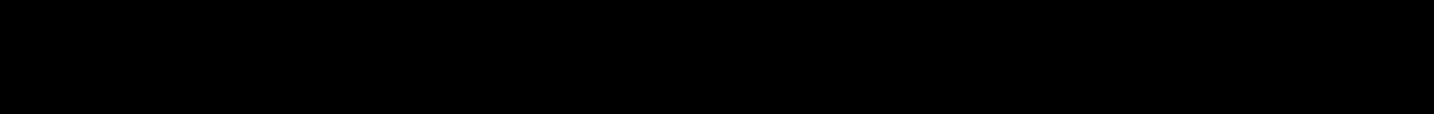 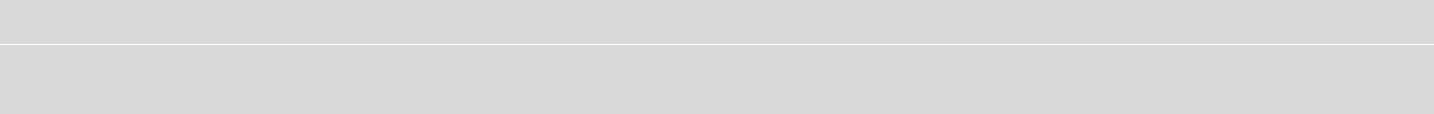 OŚWIADCZENIE DOTYCZĄCE PRZESŁANEK WYKLUCZENIA z POSTĘPOWANIA – nr sprawy DZP.341.08.2019Przystępując do postępowania na „WYKONANIE PRAC DOSTOSOWUJĄCYCH POMIESZCZENIE DO INSTALACJI KOMORY LAMINARNEJ WRAZ Z ZAKUPEM KOMORY LAMINARNEJ DLA MAZOWIECKIEGO SZPITALA SPECJALISTYCZNEGO SPÓŁKA Z OGRANICZONĄ ODPOWIEDZIALNOŚCIĄ” działając w imieniu Wykonawcy:………………………………………………………………………………………(podać nazwę i adres Wykonawcy)Oświadczenie składane na podstawieart. 25a ust. 1 ustawy z dnia 29 stycznia 2004 r.Prawo zamówień publicznych (dalej jako: ustawa Pzp),DOTYCZĄCE PRZESŁANEK WYKLUCZENIA Z POSTĘPOWANIAOświadczam, że nie podlegam wykluczeniu z postępowania na podstawie art. 24 ust 1 pkt 12-23 ustawy Pzp.Oświadczam, że nie podlegam wykluczeniu z postępowania na podstawie art. 24 ust. 5 pkt 1 ustawy Pzp......................, dn. .........................Podpisy przedstawicieli Wykonawcyupoważnionych do jego reprezentowania.................................................Oświadczam, że zachodzą w stosunku do mnie podstawy wykluczenia z postępowania na podstawie art. …………. ustawy Pzp (podać mającą zastosowanie podstawę wykluczenia spośród wymienionych w art. 24 ust. 1 pkt 13-14, 16-20 lub art. 24 ust. 5 ust. 1 ustawy Pzp). Jednocześnie oświadczam, że w związku z ww. okolicznością, na podstawie art. 24 ust. 8 ustawy Pzp podjąłem następujące środki naprawcze ………………………………………………………………………………..…………………………………………………………………………………………………………………………………………………………………......................., dn. .........................Podpisy przedstawicieli Wykonawcyupoważnionych do jego reprezentowania................................................... OŚWIADCZENIE DOTYCZĄCE PODMIOTU, NA KTÓREGO ZASOBY POWOŁUJE SIĘ WYKONAWCA:Oświadczam, że następujący/e podmiot/y, na którego/ych zasoby powołuję się w niniejszym postępowaniu, tj.:…………………………………………………………………….……………………………………………………………………………… (podać pełną nazwę/firmę, adres, a także w zależności od podmiotu: NIP/PESEL, KRS/CEiDG) nie podlega/ją wykluczeniu z postępowania o udzielenie zamówienia......................., dn. .........................Podpisy przedstawicieli Wykonawcyupoważnionych do jego reprezentowania....................................................OŚWIADCZENIE DOTYCZĄCE PODANYCH INFORMACJI:Oświadczam, że wszystkie informacje podane w powyższych oświadczeniach są aktualne i zgodne z prawdą oraz zostały przedstawione z pełną świadomością konsekwencji wprowadzenia zamawiającego w błąd przy przedstawianiu informacji......................., dn. .........................Podpisy przedstawicieli Wykonawcyupoważnionych do jego reprezentowania....................................................Załącznik nr 3 do SIWZ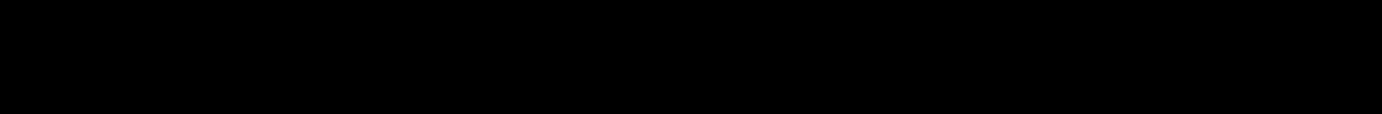 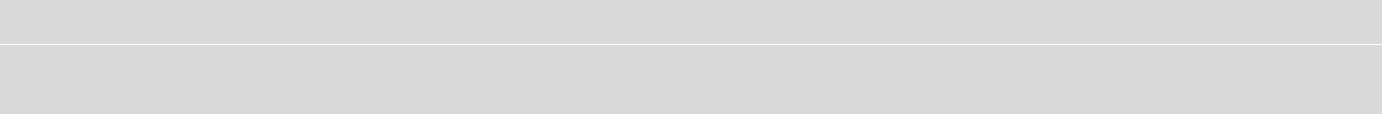 Wzór wykazu wykonanych robót – nr sprawy DZP.341.08.2019......................................................................................................................................................(Nazwa i adres Wykonawcy lub jego pieczęć firmowa, adresowa)Przystępując do postępowania na „WYKONANIE PRAC DOSTOSOWUJĄCYCH POMIESZCZENIE DO INSTALACJI KOMORY LAMINARNEJ WRAZ Z ZAKUPEM KOMORY LAMINARNEJ DLA MAZOWIECKIEGO SZPITALA SPECJALISTYCZNEGO SPÓŁKA Z OGRANICZONĄ ODPOWIEDZIALNOŚCIĄ” PRZEDKŁADAMY:UWAGA! Wykonawca obowiązany jest załączyć dowody określające czy te roboty budowlane zostały wykonane należycie, w szczególności informacji o tym czy roboty zostały wykonane zgodnie z przepisami prawa budowlanego i prawidłowo ukończone, przy czym dowodami, o których mowa, są referencje bądź inne dokumenty wystawione przez podmiot, na rzecz którego roboty budowlane były wykonywane, a jeżeli z uzasadnionej przyczyny o obiektywnym charakterze Wykonawca nie jest w stanie uzyskać tych dokumentów - inne dokumenty......................., dn. .........................                  ………………………………………              Podpisy przedstawicieli Wykonawcyupoważnionych do jego reprezentowaniaZałącznik nr 4 do SIWZWzór wykazu osób biorących udział w realizacji zamówienia – nr sprawy DZP.341.08.2019.................................................................................................................................................(Nazwa i adres Wykonawcy lub jego pieczęć firmowa, adresowa)Przystępując do postępowania na „WYKONANIE PRAC DOSTOSOWUJĄCYCH POMIESZCZENIE DO INSTALACJI KOMORY LAMINARNEJ WRAZ Z ZAKUPEM KOMORY LAMINARNEJ DLA MAZOWIECKIEGO SZPITALA SPECJALISTYCZNEGO SPÓŁKA Z OGRANICZONĄ ODPOWIEDZIALNOŚCIĄ” PRZEDKŁADAMY:Wykaz osób, którymi dysponuje Wykonawca i które będą uczestniczyć w wykonywaniu zamówienia spełniających wymagania określone w Specyfikacji Istotnych Warunków Zamówienia......................, dn. .........................		                                              Podpisy przedstawicieli Wykonawcy upoważnionych do jego reprezentowania..................................................................UMOWA Nr RI/[…]/2019zawarta w dniu [...] w Radomiu pomiędzy:Mazowieckim Szpitalem Specjalistycznym Spółka z ograniczoną odpowiedzialnością z siedzibą w Radomiu, ul. Juliana Aleksandrowicza 5, 26-617 Radom, zarejestrowaną w Krajowym Rejestrze Sądowym prowadzonym przez Sąd Rejonowy dla m. st. Warszawy w Warszawie, XIV Wydział Gospodarczy Krajowego Rejestru Sądowego pod numerem KRS 0000490819, o kapitale zakładowym 81 800 000,00 PLN, NIP 7962963679, REGON 670209356,reprezentowaną przez: […][…]zwaną dalej „ZAMAWIAJĄCYM”,a * firmą […] z siedzibą w […], przy ul. […],  zarejestrowaną w […]reprezentowaną przez:[…][…]* podmiotami działającymi wspólnie :
a) firmą […]z siedzibą w .[…], przy ul. .[…],  zarejestrowaną w […].reprezentowaną przez:[…].[…]b) firmą […] z siedzibą w […], przy ul. […],  zarejestrowaną w […]reprezentowaną przez:[…][…]zwanym dalej „WYKONAWCĄ”*/”WYKONAWCAMI”*, zwani dalej łącznie „ STRONAMI”* Ze strony Wykonawców działających wspólnie Pełnomocnikiem będzie […]* Podmioty działające wspólnie ponoszą odpowiedzialność solidarną za wykonanie umowy.* niepotrzebne skreślićZe strony Zamawiającego osobą odpowiedzialną za realizację umowy jest Kierownik Działu Techniczno-Eksploatacyjnego.W wyniku rozstrzygnięcia przetargu nieograniczonego (sprawa nr DZP.341.08.2019), w trybie przepisów Ustawy Prawo zamówień publicznych, zawarta została umowa następującej treści:§ 1Przedmiot umowyZamawiający zleca, a Wykonawca przyjmuje do wykonania zadanie polegające na wykonaniu robót budowlanych w systemie zaprojektuj i wybuduj  pn. „Wykonanie prac dostosowujących pomieszczenie do instalacji komory laminarnej wraz z zakupem komory laminarnej w Mazowieckim Szpitalu Specjalistycznym Sp. z o.o. w Radomiu” oraz dostawe, montaż i uruchomienie komory laminarnej.Szczegółowy opis robót, które należy wykonać w celu dostosowania pomieszczenia do instalacji komory laminarnej określa opis przedmiotu zamówienia, tj. załącznik nr 6 do siwz – Program funkcjonalno-użytkowy (PFU).Wykonawca zobowiązuje się zrealizować przedmiot niniejszej umowy zgodnie z treścią niniejszej umowy, Specyfikacją Istotnych Warunków Zamówienia oraz złożoną przez Wykonawcę ofertą przetargową. Wykonawca oświadcza, iż znane mu są wszystkie warunki wykonania niniejszej umowy.Wykonawca oświadcza, iż zrealizuje przedmiot niniejszej umowy z najwyższą starannością, według najwyższych profesjonalnych standardów, zgodnie ze wskazówkami Zamawiającego.Wykonawca oświadcza, że spełnia wszelkie określone odrębnymi przepisami prawa warunki niezbędne do wykonania przedmiotu niniejszej umowy oraz ma wystarczające doświadczenie i kompetencje do realizacji przedmiotu niniejszej umowy.§ 2Termin wykonaniaWykonawca zobowiązuje się do wykonania całości robót budowlanych i wszelkich innych czynności niezbędnych do wykonania przedmiotu zamówienia w tym zakupu, dostawy, montażu i uruchomienia komory laminarnej nie później niż w ciągu 56 dni od dnia zawarcia umowy, tj. do dnia ………..Szczegółowy harmonogram robót (uwzględniający specyfikę robót) Wykonawca przedstawi w  terminie 5 dni  od dnia zawarcia umowy do zaakceptowania przez Zamawiającego.Harmonogram powinien uwzględniać terminy wskazane w niniejszej umowie oraz w Specyfikacji Istotnych Warunków Zamówienia, a  także czas niezbędny na przeprowadzenie procedur uzgodnieniowych i tzw. terminy   administracyjne.Na wniosek Wykonawcy harmonogram robót może być aktualizowany każdorazowo za zgodą Zamawiającego bez potrzeby zawierania aneksu do umowy.Wykonawca będzie realizował roboty budowlane w czynnym obiekcie. Oddział Onkologiczny na czas prowadzenia robót budowlanych nie zostanie zamknięty i będzie funkcjonował w normalnym trybie, natomiast części obiektu na czas wykonywania tam robót będzie wyłączona z użytkowania. Wykonawca powinien uwzględnić to w Harmonogramie i tak zorganizować i zabezpieczyć plac budowy oraz prowadzenia robót, aby nie powodowało to utrudnień funkcjonowania Szpitala oraz nie stwarzało zagrożeń dla przebywających w nim osób.§ 3Wykonanie robót budowlanychRoboty budowlane przewidziane do wykonania w ramach przedmiotu umowy Wykonawca zrealizuje przy zastosowaniu formuły „zaprojektuj i wybuduj”.Warunki wykonania robót budowlanych:2.1 Roboty budowlane polegające na dostosowaniu pomieszczenia określonego w programie funkcjonalno-użytkowym oraz montaż sprzętu określonego w załączniku do PFU, będą realizowane na czynnym obiekcie Szpitala. Wszelkie prace adaptacyjne winny być prowadzone w sposób uwzględniający konieczność zachowania ciągłości pracy Szpitala. Wykonawca w cenie ofertowej uwzględnił wszelkie roboty tymczasowe, w tym prace w godzinach popołudniowych oraz np. przegrody szczelne, osłony, utrzymanie czystości oraz przestrzeganie warunków przebywania na terenie czynnego obiektu szpitalnego, zabezpieczenie placu budowy itp.2.2. Wykonawca oświadcza, że zapoznał się z pomieszczeniem, w którym będą realizowane roboty adaptacyjne, zakresem oraz wszelkimi ograniczeniami i utrudnieniami związanymi z realizacją robót budowlanych, określonych w programie funkcjonalno-użytkowym i otrzymał od Zamawiającego wszelkie informacje niezbędne do wykonania przedmiotu umowy, mogące mieć wpływ na ryzyko i okoliczności realizacji przedmiotu niniejszej umowy i że nie będzie rościł w przyszłości żadnych pretensji z tego tytułu wobec Zamawiającego oraz, że zdobył wszelkie informacje niezbędne do prawidłowej realizacji przedmiotu niniejszej umowy.2.3. Opracowana dokumentacja projektowo-techniczna oraz roboty budowlane polegające na przebudowie 
i dostosowaniu pomieszczenia muszą uwzględniać wszelkie prace potrzebne do wypełnienia wymagań Zamawiającego wynikających ze Specyfikacji Istotnych Warunków Zamówienia i PFU.2.4. Wykonawca jest odpowiedzialny za prawidłowe przeanalizowanie programu funkcjonalno-użytkowego (PFU). W przypadku jakichkolwiek niezgodności lub wątpliwości dotyczących interpretacji jego zapisów Wykonawca powiadomi niezwłocznie na piśmie Zamawiającego w celu uzyskania niezbędnych wyjaśnień.2.5. Wszystkie roboty budowlane muszą być prowadzone pod nadzorem Zamawiającego.2.6. Wykonawca poniesie wszelkie koszty związane z realizacją przedmiotu Umowy w tym: organizacji i utrzymania zaplecza dla potrzeb wykonawstwa robót oraz związane z wygrodzeniem, zabezpieczeniem i oznakowaniem terenu budowy. 2.7. Wszystkie odpady powstałe w związku z realizacją prac stanowią własność Wykonawcy, który jest zobowiązany do ich zagospodarowania na własny koszt i ryzyko. Wykonawca zobowiązuje się do postępowania z odpadami w sposób zgodny z zasadami gospodarowania odpadami określonymi w ustawie z dnia 14.12.2012 r., o odpadach oraz wymaganiami ochrony środowiska także do przedstawienia Zamawiającemu dokumentu potwierdzającego ich utylizację jeśli obowiązek uzyskania takiego dokumentu wynika z przepisów prawa.   2.8. Wykonawca zawiadamia pisemnie Zamawiającego o zakończeniu robót, w celu dokonania odbioru, który zostanie potwierdzony protokołem odbioru końcowego. Końcowy odbiór robót zostanie dokonany w terminie do 3 dni roboczych od zgłoszenia przez Wykonawcę gotowości do odbioru. W przypadku stwierdzenia podczas czynności odbiorowych nieprawidłowości, Wykonawca będzie zobligowany do niezwłocznego usunięcia usterek określonych w protokole odbioru. Obowiązki Wykonawcy:3.1. Wykonawca jest odpowiedzialny za prawidłowe opracowanie dokumentacji projektowo-technicznejj robót we współpracy i w uzgodnieniu z wyznaczonym pracownikiem Zamawiającego, wykonanie robót budowlanych, wyposażenie oraz uzyskanie wszelkich wymaganych opinii, uzgodnień i pozwoleń, niezbędnych do dostosowania pomieszczenia do instalacji komory laminarnej. Powyższe opracowania, roboty budowlane i czynności muszą być zgodne z warunkami określonymi w Programie Funkcjonalno Użytkowym i umowie, poleceniami nadzoru i inwestorskiego, zgodnie z obowiązującymi przepisami prawa ze wszystkimi uwarunkowaniami wynikającymi z funkcjonowania czynnie działającego obiektu. Dokumentacja projektowa musi być uzgodniona z Zamawiającym oraz z właściwymi rzeczoznawcami branż (np. p.poż. lub ds. higieniczno-sanitarnych) 3.2. Wykonawca zobowiązany jest do:Przejęcia terenu budowy w terminie umownym, przebudowy i dostosowania pomieszczenia oraz montażu sprzętu.Wykonawca zobowiązany jest do harmonogramu wykonania prac 
i przedłożenia ich do akceptacji Zamawiającemu oraz ma obowiązek uzgodnić z Zamawiającym dobór technologii, materiałów budowlanych oraz standardu wykończenia w rozwiązaniach projektowych – w terminach określonych w § 3 ust. 4. Zamawiający zastrzega sobie prawo do wyboru materiałów budowlano – montażowych. Opracowania dokumentacji techniczno-projektowej i wykonania przebudowy oraz dostosowania pomieszczenia pod instalację sprzętu zapewniając wszystkie parametry budowlane, technologiczne,  sanitarno-epidemiologiczne niezbędne do prawidłowego funkcjonowania komory laminarnej. Powyższą dokumentację Wykonawca powinien sporządzić zgodnie z opisem przedmiotu zamówienia wraz z załącznikami w uzgodnieniu z Zamawiającym oraz przedłożyć do zatwierdzenia przedstawicielowi Zamawiającego. Wszelką wymaganą dokumentację oraz niezbędne ekspertyzy, pomiary i badania Wykonawca wykona na swój koszt.Do wykonania robót budowlanych polegających na dostosowaniu pomieszczenia do instalacji komory laminarnej, wraz z niezbędnymi dla jej funkcjonowania instalacjami, zgodnie z wytycznymi zawartymi w opisie przedmiotu zamówienia, zaleceniami producenta sprzętu, wymogami Wojewódzkiego Inspektora Sanitarnego lub Państwowego Powiatowego Inspektora Sanitarnego na podstawie opracowanej i zatwierdzonej dokumentacji projektowej.Dostawy i montażu wyposażenia wynikającego z technologii Wykonawca gwarantuje, że dostarczane materiały spełniają wymagania atestów i wymogi przepisów, dopuszczające ich stosowanie w obiektach służby zdrowia. Przed dostawą danego materiału Wykonawca dostarcza kartę materiałową do akceptacji przez Zamawiającego stosowne atesty, deklaracje zgodności, karty charakterystyk substancji niebezpiecznych itp.Wykonawca jest odpowiedzialny za przestrzeganie przepisów BHP i ppoż. w rejonie prac objętych Umową, w tym zabezpieczenie terenu budowy przed dostępem osób trzecich i oznakowanie stref niebezpiecznych. Obowiązujące szkolenie BHP i ppoż. Pracowników Wykonawcy i Podwykonawców leży po stronie Wykonawcy.Wykonawca zobowiązany jest do podpisania oświadczenia zgodnie z załącznikiem do instrukcji bezpieczeństwa pożarowego i ponosi odpowiedzialność za ewentualne wygenerowanie alarmów pożarowych oraz skutki prawno-finansowe zdarzeń.Wykonawca ponosi pełną odpowiedzialność za właściwe wykonanie robót i jest zobowiązany do każdorazowego zgłoszenia robót zanikowych. Dalsze prace mogą być prowadzone po podpisaniu przez wyznaczonego pracownika Zamawiającego protokołu odbioru robót zanikowych potwierdzającym prawidłowe wykonanie prac.Po wykonaniu dostawy, montażu oraz robót budowlanych Wykonawca zobowiązany jest niezwłocznie do zgłoszenia Zamawiającemu w formie pisemnej gotowości przystąpienia do odbioru końcowego.Wraz ze zgłoszeniem gotowości do odbioru końcowego Wykonawca dostarczy: wymagane protokoły badań, pomiary i atesty związane z przedmiotem umowy,świadectwa materiałowe i inne certyfikaty konstrukcji i urządzeń,dokumentację powykonawczą.Terminy :4.1. Wykonawca w terminie 5 dni od podpisania umowy przedstawi do akceptacji Zamawiającego szczegółowy harmonogram realizacji przedmiotu umowy.4.2. Zamawiający protokolarnie przekaże Wykonawcy, a Wykonawca przejmie pomieszczenia objęte zakresem przebudowy nie później niż w ciągu 5 dni od daty podpisania umowy.4.3.Wykonawca w terminie 14 dni od dnia podpisania umowy opracuje wspólnie z wyznaczonym pracownikiem Zamawiającego i przedłoży do akceptacji Zamawiającego pełnobranżowy projekt wykonawczy dostosowania pomieszczenia do instalacji komory laminarnej. Przedmiotowa dokumentacja zostanie przez Zamawiającego zweryfikowana z wniesieniem ewentualnych uwag w terminie 3 dni od jej otrzymania. 4.4. Wykonawca jest zobowiązany w terminie 5 dni od dnia otrzymania ewentualnych uwag Zamawiającego do ich wprowadzenia.Gwarancja:5.1. Wykonawca udziela gwarancji na dokumentację projektową i techniczną z tytułu gwarancji i rękojmi przysługujących w stosunku do wykonanych robót budowlanych realizowanych na podstawie przedmiotowej dokumentacji projektowej i technicznej.5.2. Zamawiającemu przysługują uprawnienia z tytułu rękojmi za wady dokumentacji projektowej i technicznej.5.3. Wykonawca udzieli rękojmi za wady w dokumentacji projektowej lub technicznej, która wygaśnie wobec niego wraz z wygaśnięciem odpowiedzialności ostatniego wykonawcy robót budowlanych z tytułu rękojmi za wady obiektów i robót wykonanych na podstawie przedmiotowych opracowań projektowych.5.4. Wykonawca zobowiązuje się do usunięcia wad dokumentacji projektowej lub technicznej niezwłocznie, 
a w przypadku, gdy ich nie usunie, poniesie koszty powstałej szkody.5.5. Wykonawca gwarantuje Zamawiającemu, że roboty budowlane będą wykonane zgodnie z niniejszą umową, z zachowaniem zasad wynikających z ustawy z dnia 7 lipca 1994 roku Prawo budowlane i obowiązujących norm oraz są wolne od jakichkolwiek wad i usterek.5.6. Wykonawca udziela Zamawiającemu ………… (min. 24) miesięcznej gwarancji jakości na wykonane roboty budowlane i instalacyjne oraz …………(min. 24) miesięcznej gwarancji jakości na dostarczone materiały i urządzenia, z uwzględnieniem zużywalnych materiałów eksploatacyjnych od wymiany których uzależnione jest utrzymanie gwarancji. Strony postanawiają, że bieg terminu gwarancji jakości oraz odpowiedzialności z tytułu rękojmi za wady rozpoczyna się od dnia podpisania protokołu odbioru końcowego.5.7. Wykonawca odpowiada wobec Zamawiającego z tytułu gwarancji i rękojmi za cały przedmiot niniejszej umowy oraz za realizację wszystkich zobowiązań z niej wnikających, w tym także za części robót realizowane przez podwykonawców i dalszych podwykonawców.5.8. W okresie gwarancji Wykonawca będzie zobowiązany do organizowania i wykonywania wszelkich przeglądów okresowych i czynności w zakresie konserwacji urządzeń i instalacji, zgodnie z wymaganiami ich producentów lub dostawców - na własny koszt i własnym staraniem.5.9. W okresie gwarancji Wykonawca jest zobowiązany do nieodpłatnego usunięcia wszelkich wad i usterek: w przypadku, kiedy ujawniona wada ogranicza lub uniemożliwia działanie części lub całości przedmiotu niniejszej umowy, a także, gdy ujawniona wada może skutkować zagrożeniem dla życia lub zdrowia ludzi, zanieczyszczeniem środowiska, wystąpieniem niepowetowanej szkody dla Zamawiającego lub osób trzecich, jak również w innych przypadkach nie cierpiących zwłoki – niezwłocznie, jednak nie później niż w terminie 24 godzin po otrzymaniu zawiadomienia o jej wystąpieniu lub od daty sporządzenia protokołu odbioru prac z usunięcia wad i usterek, o którym mowa w ust. 5.12 poniżej (tryb awaryjny); w terminie do 7 dni od daty otrzymania wezwania od Zamawiającego lub od daty sporządzenia protokołu odbioru prac z usunięcia wad i usterek, o którym mowa w ust. 5.12 poniżej, licząc od dnia powiadomienia Wykonawcy o ich powstaniu (tryb zwykły) lub też w przypadku niemożności wykonania naprawy z przyczyn technicznych (np. konieczność sprowadzenia części z zagranicy) lub innych, niezależnych od Wykonawcy w innym technicznie uzasadnionym terminie, o ile zostanie uzgodniony przez strony niniejszej umowy, ale nie dłuższym niż 10 dni.w przypadku przedłużania się naprawy na czas powyżej dni 3, Zamawiający ma prawo zlecić badania w innej jednostce na koszt Wykonawcy w okresie trwania naprawy. 5.10. Zgłoszenia wad i usterek będą dokonywane przez przedstawiciela Zamawiającego, o którym mowa w § 13 niniejszej umowy faksem na nr ………………………… lub drogą elektroniczną na adres …………………. Potwierdzenie prawidłowości transmisji faksu lub wysłania wiadomości za pośrednictwem poczty elektronicznej jest dowodem na dokonanie zgłoszenia. W przypadku trybu awaryjnego dopuszcza się powiadomienie Wykonawcy drogą telefoniczną na nr …………………………5.11. Istnienie wad i usterek strony potwierdzą protokolarnie, uzgadniając sposób i termin ich usunięcia zgodnie z ust. 5.9 lit. c powyżej, jeżeli termin podstawowy określony w ust. 5 lit. a i b powyżej będzie w danym przypadku niewystarczający do usunięcia wad i usterek.5.12. W razie braku porozumienia co do sposobu i terminu usunięcia wad i usterek Zamawiający wyznaczy jednostronnie Wykonawcy sposób i termin usunięcia wad i usterek lub zleci ich usunięcie innemu podmiotowi na koszt i ryzyko Wykonawcy bez utraty praw gwarancyjnych.5.13. W przypadku bezskutecznego upływu wyznaczonego stosownie do ust. 5.8 lub 5.9 powyżej terminu usunięcia stwierdzonych wad i usterek Zamawiający ma prawo, bez utraty praw gwarancyjnych, usunąć je we własnym zakresie lub zlecić ich usunięcie innemu podmiotowi, na koszt i ryzyko Wykonawcy.5.14. Wszelkie koszty związane ze świadczeniem usług gwarancyjnych obciążają Wykonawcę, w szczególności koszty przejazdów, transportu, zużytych materiałów i robocizny, w tym materiałów eksploatacyjnych.5.15. Usunięcia wad i usterek uważa się za skuteczne z chwilą podpisania przez obie strony protokołu odbioru prac z usunięcia wad i usterek. Protokół będzie potwierdzał datę rzeczywistego usunięcia wad i usterek.5.16. Zamawiający może wykonywać uprawnienia z tytułu rękojmi niezależnie od uprawnień z tytułu gwarancji. Do odpowiedzialności z tytułu rękojmi stosuje się przepisy Kodeksu cywilnego z zastrzeżeniem, że Zamawiający może zawiadomić Wykonawcę o wadzie w ciągu miesiąca od dnia jej wykrycia.5.17. W okresie usuwania wad i usterek Wykonawca będzie mógł używać w uzgodnieniu z Zamawiającym tylko taką część terenu budowy, która będzie mu potrzebna do prawidłowego wywiązywania się z postanowień niniejszej umowy.5.18. Strony mogą zawrzeć w formie pisemnej pod rygorem nieważności odrębne porozumienie w zakresie usuwania wad w trybie awaryjnym przez inny podmiot na koszt i ryzyko Wykonawcy.§4Stosownie do dyspozycji art. 29 ust. 3 a p.z.p, Zamawiający wymaga zatrudnienia przez Wykonawcę lub Podwykonawcę na podstawie umowy o pracę wszystkich osób wykonujących Roboty Budowlane (poza projektantami i kierownikami) w ramach Przedmiotu Umowy, które wykonują czynności w sposób określony w art. 22 § 1 Ustawy z dnia 26 czerwca 1974 roku Kodeks Pracy.W trakcie realizacji zamówienia Zamawiający jest uprawniony do wykonywania czynności kontrolnych wobec Wykonawcy lub Podwykonawcy odnośnie spełnienia przez Wykonawcę lub Podwykonawcę wymogu zatrudnienia  na podstawie umowy o pracę osób wykonujących czynności w zakresie realizacji zamówienia. Zamawiający uprawniony jest w szczególności do:Żądania oświadczeń i dokumentów w zakresie potwierdzenia spełnienia ww. wymogów i dokonywania ich oceny,Żądania wyjaśnień w przypadku wątpliwości w zakresie potwierdzenia spełniania ww. wymogów,Przeprowadzania kontroli na miejscu wykonywania świadczenia.W trakcie realizacji zamówienia na każde wezwanie Zamawiającego, w wyznaczonym w tym wezwaniu terminie, Wykonawca przedłoży Zamawiającemu wskazane poniżej dowody w celu potwierdzenia spełnienia wymogu zatrudnienia na podstawie umowy o pracę przez Wykonawcę/ Podwykonawcę, osób wykonujących czynności w zakresie realizacji zamówienia:Stosownie do treści art. 36 ust. 2 pkt. 8a) lit. a p.z.p. Wykonawca dokumentuje zatrudnienie osób, o których mowa w art. 29 ust 3a. w trakcie realizacji zamówienia na każde  wezwanie Zamawiającego, w wyznaczonym w tym wezwaniu terminie, nie krótszym niż 10 dni roboczych, Wykonawca przedłoży  Zamawiającemu, w celu potwierdzenia spełnienia wymogu zatrudnienia na podstawie umowy o pracę przez Wykonawcę lub Podwykonawcę osób wykonujących czynności w zakresie realizacji Zamówienia; poniższe dokumenty zostaną przedłożone Kierownikowi Działu …………………………. .Poświadczoną za zgodność z oryginałem odpowiednio przez Wykonawcę lub Podwykonawcę kopie UMOWY/UMÓW o pracę osób wykonujących w trakcie realizacji zamówienia czynności, których dotyczy oświadczenie Wykonawcy lub Podwykonawcy zawarte w  ust.3. pkt 1) (wraz z dokumentem regulującym zakres obowiązków, jeżeli został sporządzony). Kopia UMOWY/UMÓW powinna zostać zanonimizowana, w sposób  zapewniający ochronę danych osobowych pracowników, zgodnie z przepisami ustawy z dnia 29 sierpnia 1997 r, o ochronie danych osobowych (tj. w szczególności bez adresów, nr PESEL i wynagrodzenia pracowników);Informacje takie jak: imię, nazwisko, data zawarcia umowy, rodzaj umowy o pracę i wymiar czasu pracy powinny być możliwe do zidentyfikowania;Nieprzedłożenie przez Wykonawcę lub Podwykonawcę ww. dokumentów w terminie wskazanym przez Zamawiającego zgodnie z ustępem 3 pkt .1). będzie traktowane jako niewypełnienie obowiązku zatrudnienia pracowników na podstawie umowy o pracę świadczących czynności w zakresie realizacji zamówienia.Zgodnie z art. 36 ust 2 pkt 8a) lit.b p.z.p., Zamawiający jest uprawniony do kontroli spełnienia przez Wykonawcę wymagań, o których mowa w art. 29 ust 3a p.z.p., oraz sankcji z tytułu niespełnienia  przez Wykonawcę lub Podwykonawcę wymogu zatrudnienia na podstawie umowy o pracę osób wykonujących czynności w zakresie realizacji zamówienia. Zamawiający przewiduje sankcje w postaci obowiązku zapłaty przez Wykonawcę kary umownej, wskazanej przez Zamawiającego w § 8 ust. 3 c. Niezłożenie przez Wykonawcę w wyznaczonym przez Zamawiającego terminie, żądanych przez Zamawiającego dowodów, w celu potwierdzeniu spełnienia przez Wykonawcę lub Podwykonawcę  wymogu zatrudnienia na podstawie umowy o pracę, traktowane będzie jako niespełnienie  przez Wykonawcę lub Podwykonawcę wymogu zatrudnienia na podstawie umowy o pracę osób wykonujących czynności w zakresie realizacji zamówieniaZa działania lub zaniechania Podwykonawcy w tym przedmiocie odpowiada Wykonawca, względem którego Zamawiający może wystąpić z żądaniem zapłaty kary umownej, wskazanej przez Zamawiającego w  § 8 ust. 3c umowy W celu zapewnienia zachowania zasady uczciwej konkurencji, przewidzianym w umowie mechanizmom kontrolnym, oprócz towarzyszących sankcji za nieprzestrzeganie zobowiązań ustanowionych na podstawie art. 29 ust. 3a ustawy PZP np. w postaci kar umownych - w przypadku powtarzających się naruszeń tych obowiązków, zamawiający będzie miał prawo rozwiązania  umowy zgodnie z § 8 ust. 6g. Zgodnie z art. 36 ust2 pkt 8a) lit b ustwy PZP, Zamawiający jest uprawniony do kontroli spełniania przez Wykonawcę wymagań, o których mowa w artykule 29 ust 3austawy PZP oraz za pośrednictwem Wykonawcy, Zamawiający przeprowadzi stosowna kontrole, dotyczącą pracowników podwykonawców, wykonujących czynności na rzecz ZamawiającegoW przypadku uzasadnionych wątpliwości co do przestrzegania prawa pracy przez Wykonawcę lub Podwykonawcę, Zamawiający może zwrócić się o przeprowadzenie kontroli przez Państwową Inspekcję Pracy.§ 5PodwykonawstwoWykonawca może powierzyć wykonanie części zamówienia Podwykonawcy, który posiada kwalifikacje, umiejętności oraz potencjał zapewniający prawidłowe wykonanie umowy. Wykonawca ponosi jednak pełną odpowiedzialność za działania Podwykonawców, którym zadanie powierzył.Przed powierzeniem części zamówienia Podwykonawcy, Wykonawca każdorazowo musi uzyskać pisemną zgodę  Zamawiającego oraz przedłożyć do zatwierdzenia projekt umowy z Podwykonawcą.Zamawiający w terminie 3 dni roboczych od przedłożenia projektu umowy o podwykonawstwo na roboty budowlane może złożyć zastrzeżenia do projektu umowy zgodnie z ust. 143b ustwy PZP.Wykonawca będzie w pełni odpowiedzialny za swoich Podwykonawców tak jak za swoje działanie.Umowa Wykonawcy z Podwykonawcą musi być zawarta w formie pisemnej pod rygorem nieważności.Wykonawca jest obowiązany w terminie 7 dni od dnia podpisania umowy z podwykonawcą o roboty budowlane do przedłożenia Zamawiającemu kopii umowy poświadczonej za zgodność z oryginałem. Zamawiający w terminie 3 dni roboczych może wnieść sprzeciw do takiej umowy w przypadku, o którym mowa w ust. 3.Wykonawca jest obowiązany powiadomić Zamawiającego na piśmie, o rozpoczęciu wykonywania Robót przez każdego Podwykonawcę i o jego wejściu na Plac Budowy pod rygorem jego usunięcia z Placu Budowy.Na 14 (czternaście) dni roboczych przed terminem zapłaty każdej faktury, Wykonawca przedłoży Zamawiającemu oświadczenia Podwykonawców o nie zaleganiu przez Wykonawcę wobec nich z wymagalnymi płatnościami z tytułu realizacji powierzonej im części Robót pod rygorem wstrzymania płatności przez Zamawiającego bez możliwości wystąpienia przez Wykonawcę z jakimkolwiek roszczeniem do Zamawiającego.W przypadku niedostarczenia oświadczeń, o których mowa w ust. 8 powyżej, płatność faktury dla Wykonawcy zostaje wstrzymana do czasu przedłożenia tych oświadczeń. W przypadku jednak, gdy Wykonawca pozostaje w sporze z Podwykonawcą co do zapłaty za wykonane przez tego Podwykonawcę części Robót i nie może uzyskać od Podwykonawcy oświadczeń, o którym mowa w ust. 8 powyżej, Wykonawca jest uprawniony do przedstawienia Zamawiającemu oświadczenia osób uprawnionych do reprezentacji Wykonawcy potwierdzającego wysokość spornej należności wraz z dokumentami poświadczającymi wysokość tej należności. Po dostarczeniu takiego oświadczenia Wykonawcy, Zamawiający uprawniony jest do ograniczenia wstrzymania płatności powyżej opisanej faktury jedynie do kwoty odpowiadającej spornej należności Wykonawcy z Podwykonawcą, określonej w oświadczeniu osób uprawnionych do reprezentacji Wykonawcy, o którym mowa w zdaniu poprzedzającym, chyba że załączone dokumenty budzą istotne wątpliwości lub są sprzeczne z wiedzą Zamawiającego o danym sporze.W przypadku powstania wymagalnych wierzytelności Podwykonawców w stosunku do Wykonawcy, 
a niezapłaconych przez Wykonawcę, Zamawiający będzie uprawniony do dokonania zapłaty należności bezpośrednio na rzecz Podwykonawców z należnego Wykonawcy wynagrodzenia, o którym mowa w § 7 Umowy, przy czym przed dokonaniem płatności Zamawiający winien zachować następujący tryb postępowania:Zamawiający dokona uprzedniego pisemnego powiadomienia Wykonawcy i wskaże Podwykonawców, na których rzecz zamierza dokonać płatności;Wykonawca powinien w terminie 7 (siedmiu) dni od dnia powiadomienia poinformować Zamawiającego, czy kwestionuje czy też uznaje wierzytelność Podwykonawcy, a w przypadku kwestionowania należności szczegółowo uzasadnić swoje stanowisko i przedstawić Zamawiającemu niezbędną dokumentację w tym zakresie; w przypadku, gdy Wykonawca uchybi obowiązkowi określonemu w pkt 2  powyżej, uznaje się, iż zaakceptował zapłatę na rzecz Podwykonawcy. Zapłata zrealizowana w powyższym trybie dla Podwykonawcy zwalnia Zamawiającego z zapłaty Ceny Umowy Wykonawcy w części zapłaconej Podwykonawcy.Wykonawca zobowiązuje się wobec Zamawiającego, że będzie dokonywał terminowo wymagalnych płatności na rzecz Podwykonawców i nie narazi Zamawiającego na odpowiedzialność wynikającą z art. 6471 Kodeksu cywilnego.Wykonawca zapewni ustalenie w umowach z Podwykonawcami takiego zakresu i okresu odpowiedzialności za Wady wykonanych przez nich Robót, przez zamieszczenie klauzul dotyczących gwarancji jakości i rękojmi, aby nie były one węższe lub krótsze od okresu odpowiedzialności za Wady Wykonawcy wobec Zamawiającego z tytułu gwarancji i rękojmi. Zamawiający może nie wyrazić zgody na udzielenie zamówienia konkretnemu Podwykonawcy zgłoszonemu przez Wykonawcę, w szczególności, w przypadku podjęcia uzasadnionych podejrzeń, że kwalifikacje Podwykonawcy lub jego wyposażenie w sprzęt nie gwarantują odpowiedniej jakości zamówionych Robót lub dotrzymania terminów i żądać od Wykonawcy zamiany Podwykonawcy.W przypadku powzięcia przez Zamawiającego wiadomości o tym, iż Roboty wykonywane są przez Podwykonawcę, na którego nie udzielił on zgody Wykonawcy, jest on uprawniony do żądania natychmiastowego usunięcia tego Podwykonawcy z Placu Budowy.Wykonawca zobowiązuje się do przeznaczania środków finansowych przekazywanych mu przez Zamawiającego na poczet Ceny Umowy, w pierwszym rzędzie na cele związane z wykonaniem Umowy, w tym na opłacenie Podwykonawców, zaangażowanych przezeń do wykonywania Robót.§ 6.Gwarancja i Serwis komory laminarnejW ramach otrzymanego wynagrodzenia Wykonawca udziela Zamawiającemu …………. (nie mniej niż 24 miesiące) gwarancji na dostarczoną komorę laminarną.Bieg terminu gwarancji rozpoczyna się od dnia podpisania przez Strony Protokołu dostawy, montażu, pierwszego uruchomienia, szkolenia personelu i odbioru końcowego stanowiącego załącznik nr 4 niniejszej do umowy.W okresie gwarancji Wykonawca zobowiązuje się do:dokonania bezpłatnej naprawy zgłoszonej przez Zamawiającego wady lub  awarii komory laminarnej w ciągu 5 dni od dnia dokonania zgłoszenia przez Zamawiającego. dokonania  bezpłatnego przeglądu komory laminarnej zgodnie z zaleceniami i w terminach określonych przez producenta komory laminarnej, nie rzadziej jednak niż raz w roku. dokonania bezpłatnego przeglądu komory laminarnej, w ostatnim tygodniu okresu obowiązywania  gwarancji, polegającego na bezpłatnej regulacji i konserwacji, a także bezpłatnej wymianie wyeksploatowanych elementów lub podzespołów.Wszelkie koszty związane z naprawami serwisowymi lub gwarancyjnymi wykonanymi lub zgłoszonymi w okresie trwania gwarancji ponosi Wykonawca.Wykonawca w razie potrzeby, na podstawie odrębnej Umowy, zapewni Zamawiającemu serwis pogwarancyjny Sprzętu, przez okres 8 lat od dnia zakończenia okresu gwarancyjnego.Po upływie okresu gwarancyjnego Wykonawca zobowiązuje się do sprzedaży Zamawiającemu, w razie potrzeby, części zamiennych dla dostarczonej komory laminarnej bez jednoczesnego świadczenia usług serwisowych.W okresie gwarancji Wykonawca może obciążyć Zamawiającego kosztami serwisu tylko wówczas, gdy zgłoszenie dokonane przez Zamawiającego okazało się bezzasadne.W przypadku niewykonania przez Wykonawcę zobowiązań określonych  w § 11 ust. 3 a) Umowy, w tym niedotrzymania  zastrzeżonych terminów Umownych Zamawiającemu przysługuje prawo zlecenia wykonania napraw  innemu podmiotowi na koszt Wykonawcy.§ 7Wynagrodzenie Wykonawcy Strony zgodnie ustalają, iż obowiązującą formą zapłaty przez Zamawiającego za wykonanie przedmiotu niniejszej umowy będzie wynagrodzenie ryczałtowe w wysokości łącznej ………………..…………… zł (słownie: …........................... złotych ) brutto, zgodnie z ofertą Wykonawcy złożoną w postępowaniu o udzielenie zamówienia,. Wynagrodzenie brutto wymienione w ust. 1 stanowi zapłatę za realizację przedmiotu umowy w całości, w tym także koszty dojazdów, transportu, diet, uczestnictwa w naradach technicznych, nadzorów, noclegów, uzgodnień projektu, itp. Strony uzgadniają, że wynagrodzenie będzie płatne za całość wykonanych prac zgodnie z harmonogramem robót na podstawie faktury. Faktura będzie obejmować wynagrodzenie za wykonane i odebrane prace określone w harmonogramie robót.  Do faktury należy dołączyć podpisany przez przedstawicieli obu stron umowy protokół odbioru robót oraz zestawienie wartości wykonanych robót sprawdzone i zatwierdzone przez inspektora nadzoru inwestorskiego oraz zatwierdzone przez Zamawiającego.Rozliczenie za wykonanie przedmiotu umowy nastąpi na podstawie faktury wystawionej przez Wykonawcę. Podstawą do wystawienia faktury będzie protokół odbioru końcowego, podpisany przez przedstawicieli obu Stron umowy. Faktura będzie przedstawiona Zamawiającemu najpóźniej w terminie 3 dni od dokonania odbioru końcowego w formie protokołu. Faktura wystawiona będzie w walucie polskiej i w takiej też walucie będzie zrealizowana przez Zamawiającego płatność. Wykonawca zobowiązuje się do sygnowania faktury numerem umowy. Zapłata nastąpi przelewem na konto Wykonawcy w terminie 30 dni od dnia wystawienia faktury VAT na podstawie obmiaru i odbioru robót zatwierdzonego przez Zamawiającego i Inspektora nadzoru inwestorskiego. Zamawiający upoważnia Wykonawcę do wystawienia faktury VAT bez jego podpisu.W przypadku powierzenia przez Wykonawcę części robót Podwykonawcom, obowiązkiem Wykonawcy jest dołączenie do faktur przedkładanych Zamawiającemu dowodów zapłaty oraz oświadczeń Podwykonawcy lub dalszych Podwykonawców wraz z kopiami wszystkich dokumentów wymienionych w oświadczeniu, potwierdzonych przez Wykonawcę o stanie rozliczeń Wykonawcy z Podwykonawcą§ 8Odstąpienie od umowyZamawiający zastrzega sobie prawo odstąpienia od niniejszej umowy z winy Wykonawcy w przypadku opóźnienia w realizacji zadania w stosunku do terminu, o którym mowa w §2 ust. 1.Zamawiający zastrzega sobie prawo odstąpienia od niniejszej umowy z winy Wykonawcy w przypadku stwierdzenia i wpisania zastrzeżeń do protokołu odbioru o którym mowa w § 3. Odstąpienie może wówczas nastąpić, po uprzednim pisemnym wezwaniu Wykonawcy do realizacji obowiązków umownych i po bezskutecznym upływie wyznaczonego mu w tym celu dodatkowego terminu nie krótszego niż 5 dni roboczych od daty wpisania zastrzeżeń do protokołu,.W razie zaistnienia istotnej zmiany okoliczności powodującej, że wykonanie umowy nie leży w interesie publicznym, czego nie można było przewidzieć w chwili zawarcia umowy, lub dalsze wykonywanie umowy może zagrozić istotnemu interesowi bezpieczeństwa państwa lub bezpieczeństwu publicznemu, Zamawiający może odstąpić od umowy w terminie 30 dni od dnia powzięcia wiadomości o tych okolicznościach. W takim przypadku, Wykonawca może żądać wyłącznie wynagrodzenia należnego z tytułu wykonania części umowy.§ 9Kary umowne1. Jeżeli Wykonawca nie przystąpi lub przerwie wykonywanie przedmiotu umowy na jakimkolwiek etapie 
z przyczyn nie leżących po stronie Zamawiającego, oraz w przypadku odstąpienia od umowy z winy Wykonawcy lub rozwiązania umowy zgodnie z ust. 6, Wykonawca zapłaci Zamawiającemu karę umowną w wysokości 10% ogólnej wartości umowy brutto określonej w § 6 ust. 1 niniejszej umowy.2. Strony ustalają, iż Wykonawca zapłaci Zamawiającemu kary umowne:za opóźnienie w wykonaniu przedmiotu umowy w terminach wskazanych w § 2 ust. 1 – w wysokości 0,5% wynagrodzenia brutto Wykonawcy za każdy dzień opóźnienia.za opóźnienie w usuwaniu usterek robót wskazanych w § 3 ust. 5.9 i następne – w wysokości 0,5% wynagrodzenia brutto Wykonawcy Za niedopełnienie wymogów obowiązku zatrudnienia na podstawie umowy o pracę osób wykonujących czynności w zakresie realizacji zamówienia - w wysokości 0,5% wynagrodzenia brutto Wykonawcy 4. Jeżeli szkoda przewyższa wysokość kary umownej, stronie uprawnionej przysługuje roszczenie o zapłatę odszkodowania uzupełniającego do wysokości szkody.5. Wykonawca wyraża zgodę na potrącenie kar umownych z przysługującego mu wynagrodzenia.Zamawiający może rozwiązać umowę ze skutkiem natychmiastowym, jeżeli:Wykonawca nie dotrzymuje terminów realizacji umowy i opóźnia się z zakończeniem któregokolwiek z etapów od daty wskazanej w § 2 ust. 1Wykonawca wykonuje przedmiot umowy w sposób niezgodny z zapisami umowy lub normami i innymi warunkami określonymi prawem, w tym zwłaszcza prowadzi roboty w sposób sprzeczny z obowiązującymi przepisami BHP i ppoż., niezgodnie z najnowszą praktyką inżynierską, obowiązującymi normami i prawem polskim;stwierdzono brak prawidłowego zabezpieczenia placu budowy;Wykonawca stosuje przy realizacji przedmiotu Umowy materiały i urządzenia nie posiadające wymaganych przez obowiązujące przepisy – atestów, certyfikatów itp. oraz  uprzednio niezatwierdzonych przez Zamawiającego.powtarzające się niedopełnienie wymogów zatrudnienia pracowników. § 10Ochrona danych i prawa autorskieWykonawca oświadcza, że zobowiązuje się do zachowania w tajemnicy i nie ujawniania osobom trzecim, w czasie trwania umowy oraz po jej rozwiązaniu, wszelkich informacji związanych ze świadczeniem usług na podstawie niniejszej umowy oraz pozyskanych tą drogą informacji o funkcjonowaniu Mazowieckiego Szpitala Specjalistycznego Sp .z o.o. z siedzibą w Radomiu, stanowiących tajemnicę przedsiębiorstwa w rozumieniu ustawy o zwalczaniu nieuczciwej konkurencji z dnia 16 kwietnia 1993 r. Wykonawca zobowiązuje się również do przestrzegania zapisów ustawy o ochronie danych osobowych z dnia 29 sierpnia 1997 r., Jednocześnie Wykonawca oświadcza, że znana jest mu odpowiedzialność karna wynikająca z ww. ustaw.Wykonawca odpowiada za podjęcie wszelkich niezbędnych środków zapewniających dochowanie w/w zobowiązań, w szczególności przez swoich pracowników i podwykonawców.Wszystkie dokumenty, plany, dane i inne informacje oraz ich nośniki przekazane Wykonawcy przez Zamawiającego w związku z realizacją niniejszej umowy pozostają własnością Zamawiającego i po wykonaniu prac i usług będących przedmiotem umowy lub odstąpieniu od niniejszej umowy lub jej wypowiedzeniu przez którąkolwiek ze stron Wykonawca jest zobowiązany do ich protokolarnego zwrotu.Wykonawca, stosownie do ustawy z dnia 4 lutego 1994 roku o prawie autorskim i prawach pokrewnych gwarantuje, że będzie przysługiwać mu całość autorskich praw majątkowych oraz autorskich praw osobistych do: dokumentacji projektowej i powykonawczej oraz innej dokumentacji lub innych rozwiązań stworzonych przez Wykonawcę w związku z realizacją Umowy (zwanych dalej „Utworami"). Wykonawca zapewnia, Utwory wchodzące w zakres Przedmiotu Umowy, nie będą naruszały żadnych praw osób trzecich, w tym w szczególności praw autorskich i innych praw własności intelektualnej. W razie powierzenia wykonania niektórych czynności innym osobom, Wykonawca nabędzie i przeniesie na Zamawiającego prawa do Utworów wykonanych przez te osoby w zakresie określonym w niniejszym paragrafie. W przypadku jakichkolwiek roszczeń skierowanych wobec Zamawiającego przez osoby trzecie z tytułu naruszenia ich praw do Utworów, Wykonawca zobowiązuje się niezwłocznie przystąpić do sporu, zwolnić Zamawiającego w całości z odpowiedzialności i pokryć ewentualne szkody poniesione przez Zamawiającego w wyniku skierowania przeciwko niemu roszczenia.Z chwilą odbioru Przedmiotu Umowy przez Zamawiającego, Wykonawca przenosi na Zamawiającego bez ograniczeń czasowych i terytorialnych autorskie prawa majątkowe do Utworów na następujących polach eksploatacji:utrwalanie na wszelkich znanych nośnikach,zwielokrotnianie za pomocą wszystkich znanych technik, w tym techniką drukarską reprograficzną zapisu magnetycznego oraz cyfrową,wprowadzanie do pamięci komputera, w tym także wprowadzanie, przesyłanie i udostępnianie za pomocą sieci komputerowych, w tym sieci Internet,publiczne prezentowanie, odtwarzanie i udostępnianie,wykorzystanie do postępowania oraz realizacji przedmiotu umowy,publiczne prezentowanie, odtwarzanie i udostępnianie;Wykonawca przeniesie na Zamawiającego wyłączne prawo zezwalania na wykonywanie zależnego prawa autorskiego do Utworów na polach eksploatacji określonych w ust. 5 powyżej.Wykonawca wyraża zgodę na przeniesienie przez Zamawiającego na osoby trzecie w całości lub w części Utworów, jakie Zamawiający nabędzie w wyniku realizacji postanowień Umowy.Wykonawca wyraża zgodę na dokonywanie przez Zamawiającego bądź podmioty działające na jego zlecenie zmian w Utworach, bez konieczności uzyskania dodatkowej zgody Wykonawcy. Wykonawca wyraża zgodę na dokonywanie wszelkich opracowań Utworów i ich wykorzystywanie na polach eksploatacji wymienionych w Umowie, a także na rozporządzanie opracowaniami i prawami majątkowymi do wykonanych opracowań. Wraz z przeniesieniem autorskich praw majątkowych do Utworów Wykonawca przenosi na Zamawiającego własność wszystkich nośników, na których Utwory zostały utrwalone.Wynagrodzenie Wykonawcy za prawa i zgody określone w niniejszym paragrafie jest wliczone do kwoty wynagrodzenia określonego w Umowie.Jeżeli którekolwiek z postanowień Umowy okaże się nieważne, nieskuteczne, niewykonalne lub niewystarczające dla zapewnienia Zamawiającemu praw do Dokumentacji lub utworów zgodnie z celem i w zakresie przewidzianym w niniejszej umowie, wówczas Wykonawca zobowiązuje się do podjęcia wszelkich koniecznych czynności w celu przeniesienia na Zamawiającego wspomnianych praw zgodnie z celem i w zakresie przewidzianym w Umowie, bez obowiązku zapłaty jakiekolwiek wynagrodzenia z tego tytułu na rzecz Wykonawcy.§ 11Zmiany umowyZmiana postanowień umowy może nastąpić za zgodą obu stron na piśmie pod rygorem nieważności.Niedopuszczalna jest, pod rygorem nieważności, taka zmiana niniejszej umowy oraz wprowadzenie do niej takich postanowień, które byłyby niekorzystne dla Zamawiającego,  jeżeli przy ich uwzględnieniu należałoby zmienić treść oferty, na podstawie, której dokonano wyboru Wykonawcy chyba, że zachodzi jedna z przesłanek, o których mowa w art. 144 ust.1-1e ustawy Prawo zamówień publicznych.Dopuszcza się zmianę umowy w zakresie przedmiotowym, to jest zastąpienie produktu objętego umową odpowiednikiem w przypadku:zaprzestania wytwarzania przez producenta  asortymentu objętego umową,wygaśnięcia świadectwa rejestracji,przedłożenia przez Wykonawcę oferty korzystniejszej dla Zamawiającego.Zmiana, o której mowa w ust. 3, będzie dopuszczalna pod warunkiem, że odpowiednik: będzie spełniał wszystkie wymagania zamawiającego określone w specyfikacji istotnych warunków zamówienia, nie będzie miał niższych parametrów od zaoferowanego w ofercie oraz będzie znajdował zastosowanie co najmniej 
w tych samych wskazaniach co asortyment objęty umową i przy cenie nie wyższej niż cena asortymentu objętego umową,Zmiany, o których mowa wyżej mogą dotyczyć nadto sposobu  konfekcjonowania asortymentu. Dopuszcza się również zmianę umowy w przypadku:wystąpienia siły wyższej lub innych nieprzewidzianych okoliczności niezawinionych przez żadną ze Stron i niezależnych od Stron, a mających wpływ na wykonanie umowy,konieczności zastosowania nieprzewidzianych przez Zamawiającego zmian technicznych lub technologicznych wynikających m.in. ze stanu budynku, jego instalacji lub też koniecznych z uwagi na zabezpieczenie budynku lub bezpieczeństwo osób w nim przebywających, konieczności wydania lub zmiany decyzji organów administracyjnych związanych z przedmiotem zamówienia.zmiany umowy dotacyjnej, mającej wpływ na wykonanie przedmiotu zamówienia, w tym m.in. zmiany terminów, zmiany wysokości dotacji,konieczność zmiany Podwykonawcy wskazanego w ofercie, pod warunkiem spełnienia przez niego wszystkich wymogów określonych w specyfikacji istotnych warunków zamówieniakonieczności zmian technicznych, technologicznych wynikających z rodzaju sprzętu, który ma być zainstalowany lub w związku z uwagami poczynionymi przez dostawcę sprzętu. § 12Osoby odpowiedzialneOsobą odpowiedzialną za realizację przedmiotu niniejszej umowy i upoważnioną do kontaktów z Wykonawcą ze strony Zamawiającego: …………………………………………………………………Osobą odpowiedzialną za realizację przedmiotu niniejszej umowy i upoważnioną do kontaktów z Zamawiającym ze strony Wykonawcy jest ………………………………………………………Zmiana osób, o których mowa w ust. 1 i 2 powyżej nie stanowi zmiany niniejszej umowy, przez co nie wymaga dla swojej ważności formy aneksu do umowy i dokonywana będzie na podstawie oświadczenia złożonego drugiej Stronie faksem lub drogą elektroniczną.§13Cesja praw z Umowy1.	Bez zgody Zamawiającego Wykonawca nie może dokonać żadnej czynności prawnej mającej na celu lub skutkiem której jest zmiana wierzyciela.2.	W szczególności przeniesienie wierzytelności w sposób określony trybem art. od 509 do 518 Kodeksu cywilnego, a wynikających z niniejszej umowy, wymaga pisemnej zgody Zamawiającego, pod rygorem nieważności takiej czynności. 3.	Bez zgody Zamawiającego wyrażonej w formie pisemnej wierzytelności wynikające z niniejszej umowy nie mogą stanowić przedmiotu poręczenia określonego w przepisach art. od 876 do 887 Kodeksu cywilnego, ani jakiejkolwiek innej umowy zmieniającej strony stosunku zobowiązaniowego wynikającego z realizacji niniejszej umowy.4.	Strony wspólnie oświadczają, że wyłączają możliwość dokonywania przez podmioty trzecie Umowy Faktoringu, Umowy Gwarancyjnej, Umowy Zarządu Wierzytelnością, Umowa Inkasa, Umowy przekazu świadczenia w rozumieniu art. 9211 - 9215 kc.5.	Strony wspólnie oświadczają, że wyłączają możliwość dokonywania przez podmioty trzecie wszelkich czynności faktycznych lub prawnych związanych z wierzytelnościami Wykonawcy wynikającymi z niniejszej umowy bez uprzedniej, pisemnej zgody Zamawiającego.§ 14Siła Wyższa1.	W razie wystąpienia przypadku Siły Wyższej, mającego negatywny wpływ na prawidłowe realizowanie postanowień Umowy, strona dotknięta Siłą Wyższą, zostaje zwolniona ze swoich zobowiązań wynikających z Umowy, na czas występowania Siły Wyższej, a uzgodnione terminy zostaną odpowiednio przedłużone.2.	W razie wystąpienia przypadku Siły Wyższej, Strona, która ze względu na Siłę Wyższą nie może zrealizować swoich zobowiązań, jest zobowiązana powiadomić pisemnie o tym fakcie drugą stronę oraz podać dane na temat okoliczności Siły Wyższej oraz ich wpływu na realizację zobowiązań.3.	Po ustaniu Siły Wyższej, Strona dotknięta jej działaniem, jest zobowiązana niezwłocznie powiadomić pisemnie drugą Stronę o fakcie ustania okoliczności lub zdarzeń Siły Wyższej. Po otrzymaniu zawiadomienia Strony ustalają nowy termin realizacji Umowy.§ 15Postanowienia końcoweW czasie trwania niniejszej umowy oraz w okresie gwarancji strony zobowiązane są do wzajemnego powiadamiania się o zmianie ich danych wskazanych w komparycji niniejszej umowy pod rygorem uznania korespondencji wysłanej na dotychczasowe dane za skutecznie doręczoną.Wszelkie ewentualne spory wynikające z treści i wykonywania niniejszej umowy lub z nią związane, strony zobowiązują się rozwiązywać polubownie, działając w dobrej wierze i poszanowaniu słusznego interesu drugiej strony. Jeżeli wypracowanie rozwiązania polubownego nie będzie możliwe, strony poddadzą spór pod rozstrzygnięcie właściwemu rzeczowo i miejscowo dla siedziby Zamawiającego, sądowi powszechnemu.Wszelkie zmiany niniejszej umowy mogą być wnoszone tylko na piśmie za obopólną zgodą stron w formie aneksu do niniejszej umowy pod rygorem nieważności i na zasadach wynikających z ustawy z dnia 29 stycznia 2004 roku Prawo zamówień publicznych (Dz. U. z 2018 r., poz. 1986).Wykonawca nie może powierzyć wykonania jakichkolwiek zobowiązań wynikających z niniejszej umowy innej osobie bez uprzedniej zgody Zamawiającego wyrażonej w formie pisemnej pod rygorem nieważności.Wszelkie kwoty, które na podstawie postanowień niniejszej umowy Wykonawca powinien zwrócić Zamawiającemu mogą być kompensowane z wynagrodzeniem Wykonawcy, na co Wykonawca wyraża niniejszym zgodę.Wykonawca i jego personel zobowiązani są do zachowania poufności i tajemnicy zawodowej przez cały okres obowiązywania niniejszej umowy oraz przez okres gwarancji a także po ich zakończeniu.Wykonawca powstrzyma się od składania publicznych oświadczeń na temat wykonywania niniejszej umowy bez uprzedniej pisemnej zgody Zamawiającego.W sprawach nieuregulowanych niniejszą umową zastosowanie mają zapisy Specyfikacji Istotnych Warunków Zamówienia, na podstawie której dokonano wyboru Wykonawcy oraz oferta Wykonawcy, a także przepisy ustawy z dnia 29 stycznia 2004 roku Prawo zamówień publicznych oraz przepisy ustawy z dnia 23 kwietnia 1964 roku Kodeks Cywilny.Wszystkie dokumenty wymienione w treści niniejszej umowy, zarówno nazwane jak i nienazwane załącznikami, stanowią integralną część niniejszej umowy.Niniejsza umowa została sporządzona w czterech jednobrzmiących egzemplarzach, w tym trzy egzemplarze dla Zamawiającego oraz jeden egzemplarz dla Wykonawcy.WYKONAWCA                                                                                             ZAMAWIAJĄCYZałączniki do umowy:Załącznik nr 1 do umowy – załącznik nr 6 do siwz  – Program Funkcjonalno-Użytkowy (PFU) zamieszczony na stronie internetowej w oddzielnym pliku Załącznik nr 2 wzór protokołu odbioru częściowegoZałącznik nr 3 wzór protokołu odbioru końcowego robót Załącznik nr 4 wzór protokołu dostawy, montażu, pierwszego uruchomienia, szkolenia personelu i odbioru końcowegoZałącznik nr 2 do umowy Załącznik nr 3 do umowy Protokół odbioru końcowego robótDotyczących ………………………………………………………………………………….........………………………………………………………………………………………......................Sporządzony w siedzibie Mazowieckiego Szpitala Specjalistycznego Spółka z ograniczoną odpowiedzialnością  w dniu ………………………………Komisja w składzie:Strona przyjmująca – Zamawiający:………………………………………………………………………………………………………………przy udziale- inspektora nadzoru………………………………………………….inspektora nadzoru robót budowlanych………………………………………………….inspektora nadzoru robót sanitarnych………………………………………………….inspektora nadzoru robót elektrycznychStrona przekazująca – Wykonawca………………………………………………....-kierownik budowy.......................................................................-kierownik robót budowlanych…………………………………………………-kierownik robót sanitarnych10.…………………………………………………-kierownik robót elektrycznychPo zapoznaniu się ze stanem zaawansowania robót i dokumentacją budowy stwierdza się, co następuje:Wykonawca wpisem do dziennika budowy* / pismem* w dniu ……………………. powiadomił zamawiającego o zakończeniu robót i zgłosił gotowość do odbioru końcowego.Inspektorzy nadzoru wpisem do dziennika budowy* / pismem*  w dniach……………………………...... potwierdzili gotowość do odbioru.Roboty będące przedmiotem odbioru zostały wykonane na podstawie umowy zawartej w dniu ………………. pomiędzy …………………………………………………………., a ……………………………………………………….. oraz aneksami nr ………….. z  dnia…………………………. do ww. umowy.Roboty zostały wykonane w okresie: od…………………………do…………….., zgodnie z zapisami w dzienniku budowy* / innymi dokumentami*.Termin umowy został dotrzymany */ opóźniony o……………………..dni z przyczyn*:zależnych od wykonawcy*zależnych od zamawiającego*niezależnych od stron umowy*określenie odpowiedzialności niedotrzymania terminu będzie przedmiotem odrębnych ustaleń stron*.W przypadku ustalenia odpowiedzialności strony w powstaniu opóźnienia należy podać wysokość kar umownych należnych jednej ze stron oraz z czego zostaną potrącone (………………………………………………………………………………………………………………………………………………………………………………………………………………)*Wykaz dokumentów budowy stanowi załącznik do niniejszego protokołu. Pełna dokumentacja budowy pozostaje do wglądu w siedzibie zamawiającego.Wykonawca przekazuje zamawiającemu dziennik budowy* / dokumenty budowy* oraz w oddzielnie spiętym zbiorze: kompletną dokumentację powykonawczą, (gdy jest niekompletna należy wymienić brakujące elementy);protokoły techniczne odbioru robót  branżowych (wymienić brakujące);atesty, certyfikaty na wbudowane materiały, armaturę i urządzenia (wymienić brakujące);wymagane przepisami szczegółowymi protokoły i zaświadczenia z przeprowadzonych przez wykonawcę badań i sprawdzeń (wymienić brakujące);inwentaryzację geodezyjną;instrukcje obsługi, karty gwarancyjne, DTR na wbudowane urządzenia;oświadczenia kierownika budowy o zgodności wykonania robót z projektem budowlanym, warunkami pozwolenia na budowę, przepisami i obowiązującymi polskimi normami;oświadczenie kierownika budowy o doprowadzeniu do należytego stanu i  porządku terenu robót/budowy (w przypadku zmian oświadczenia kierownika budowy powołane w pkt g powinno być poświadczone przez projektanta i inspektora nadzoru);ze względu na zmiany nie odstępujące w sposób istotny od zatwierdzonego projektu i warunków pozwolenia na budowę, wykonawca dołączył kopię rysunków wchodzącychw skład zatwierdzonego projektu budowlanego z naniesionymi zmianami i uzupełniającym opisem;pisemną gwarancję jakości na wykonane roboty;inne (wymienić jakie).Wyżej powołany w punktach a – k zbiór dokumentów opatrzony został szczegółowym wykazem.Roboty będące przedmiotem umowy powołanej w pkt 2 zostały całkowicie zakończone, (jeżeli nie należy spisać protokół przerwania czynności odbioru).Podczas odbioru wykonanych robót nie stwierdzono usterek (jeśli tak, należy wymienić jakie i podać termin ich usunięcia).Teren budowy został uporządkowany (jeżeli nie, wymienić sposób i termin uporządkowania terenu budowy zgodnie z protokołem odbioru terenu budowy załączonym do dokumentacji budowy.*W związku ze stwierdzeniem, że:stwierdzono usterki (zgodnie z zapisami w pkt 8 protokołu),dokumenty przekazane przez wykonawcę zamawiającemu są niekompletne (zgodnie z zapisami w pkt 6 protokołu)zamawiający odmawia dokonania odbioru i przerywa spisywanie protokołu końcowego odbioru robót oraz wyznacza nowy termin odbioru na ……………………….....Do tego czasu wykonawca na własny koszt usunie wymienione w punktach …………… braki i usterki.*Po ustaleniu, że stwierdzone usterki/wady nie umożliwiają użytkowania przedmiotu umowy odstępuje się od ich usunięcia i obniża się wynagrodzenie o kwotę ………...............(podać wysokość kwoty i podstawę jej wyliczenia).W związku ze stwierdzeniem, że:roboty budowlane zostały zakończonedokumentacja przekazana przez wykonawcę jest kompletnanie stwierdzono usterek wykonanych robót (lub usterki usunięto lub odstąpiono od ich usunięcia za zgodą stron)zamawiający dokonuje z dniem ……………… odbioru końcowego przedmiotu umowy powołanej w pkt 2 protokołu.Okres gwarancji jakości wykonywanych robót ustala się na…………m-cy od daty podpisania niniejszego protokołu, czyli do dnia……………………..Całkowita wartość wykonanych i odebranych robót wynosi brutto……………………..zł(słownie…………………………………………………………………………............……)zgodnie z ofertą* / kosztorysem ofertowym* / zamiennym* / powykonawczym*. Do dnia spisania niniejszego protokołu odebrano roboty na kwotę brutto………………….zł (słownie…………………………………………………………………...…………………), zgodnie z protokołami odbiorów częściowych z dnia ..............................................................Niniejszy protokół stanowi podstawę do wystawienia przez Wykonawcę na Zamawiającego faktury VAT opiewającej na kwotę brutto……….................................zł (słownie………………………………………………………………………………………..............................................................................................................................................)Na tym protokół zakończono i po odczytaniu podpisano.Przedstawiciele Zamawiającego…………………………..…………………………..…………………………..Inspektorzy nadzoru…………………………..………………………….. …………………………Przedstawiciele Wykonawcy………………………….………………………….…………………………..10 ………………………….* niepotrzebne skreślićZałącznik nr 4  do umowy	............................Pieczęć nagłówkowa Podmiotu leczniczegoPROTOKÓŁ DOSTAWY, MONTAŻU, PIERWSZEGO URUCHOMIENIA, SZKOLENIA PERSONELU I ODBIORU KOŃCOWEGODOTYCZY UMOWY NR ............................................... z dnia ……………………………..CZĘŚĆ A - DOSTAWAW dniu ................................... dostarczono do Mazowieckiego Szpitala Specjalistycznego Sp. z o.o. z siedzibą w Radomiu n/w wyroby z niezbędnym oprzyrządowaniem:CZĘŚĆ B - MONTAŻ I PIERWSZE URUCHOMIENIEOpisane w części A wyroby wymagały*/nie wymagały* montażu. Stwierdzam, że dokonano prawidłowego montażu wyrobów wymienionych w części A protokołu zgodnie z poniższym postanowieniem:Opisane w części A wyroby wymagały*/nie wymagały* dokonania pierwszego uruchomienia.Stwierdzam, że wszystkie w/w urządzenia zostały uruchomione i działają bez zarzutu.Dostarczono wszelką niezbędną dla w/w wyrobów dokumentację, w tym karty gwarancyjne, w wymaganej ilości egzemplarzy.CZĘŚĆ C - SZKOLENIE PERSONELUOpisane w części A wyroby wymagały*/nie wymagały* dokonania szkolenia personelu.Dostawca dokonał szkolenia personelu w zakresie działania i obsługi wyrobu opisanego                       w części A.CZĘŚĆ D - ODBIÓR KOŃCOWYStwierdzono terminowe*/nieterminowe* wywiązanie się Dostawcy z postanowień zawartej z nim umowy w zakresie dostawy wyrobów opisanych w części A. Opóźnienie Dostawcy podlegające naliczeniu kar umownych wynosi ............. dni.DOSTAWCA                                                                                 ZAMAWIAJĄCYSPECYFIKACJA ISTOTNYCH WARUNKÓW ZAMÓWIENIAPUBLICZNEGO(SIWZ)NA WYKONANIE PRAC DOSTOSOWUJĄCYCH POMIESZCZENIE DO INSTALACJI KOMORY LAMINARNEJ WRAZ Z ZAKUPEM KOMORY LAMINARNEJ DLA MAZOWIECKIEGO SZPITALA SPECJALISTYCZNEGO SPÓŁKA Z OGRANICZONĄ ODPOWIEDZIALNOŚCIĄ W ramach Projektu „Zakup sprzętu medycznego z zakresu onkologii oraz kardiologii w ramach doposażenia Mazowieckiego Szpitala Specjalistycznego Sp. z o.o.”współfinansowanego z Europejskiego Funduszu Rozwoju Regionalnego w ramach Osi Projektowej VI „Jakość życia” Działania 6.1 „Infrastruktura ochrony zdrowia” Regionalnego Programu Operacyjnego Województwa Mazowieckiego na lata 2014-2020 Nr projektu RPMA.06.01.00-14-8041/17-00W POSTĘPOWANIU O UDZIELENIE ZAMÓWIENIA PUBLICZNEGO W TRYBIE PRZETARGU NIEOGRANICZONEGO O WARTOŚCI PONIŻEJ KWOT OKREŚLONYCH W PRZEPISACH WYDANYCH NA PODSTAWIE ART. 11 UST. 8 USTAWY Z DNIA 29 STYCZNIA 2004 R. PRAWO ZAMÓWIEŃ PUBLICZNYCH (Dz. U. z 2018 r., poz. 1986) tj. poniżej 5 548 000 euroSPECYFIKACJA ISTOTNYCH WARUNKÓW ZAMÓWIENIA ZAWIERA 57 PONUMEROWANYCH STRONZamawiający oczekuje, że Wykonawcy zapoznają się dokładnie z treścią niniejszej SIWZ. Wykonawca ponosi ryzyko niedostarczenia wszystkich wymaganych informacji i dokumentów, oraz przedłożenia oferty nieodpowiadającej wymaganiom określonym przez Zamawiającego.SPECYFIKACJA ISTOTNYCH WARUNKÓW ZAMÓWIENIAPUBLICZNEGO(SIWZ)Radom, luty 2019 r.KryteriumWagaCena (C)60 %Gwarancja (G)40 %CLiczba punktów jakie otrzyma oferta za kryterium "Cena "CminNajniższa zaoferowana cena ryczałtowa (brutto) - na podstawie danych zawartych w FORMULARZU OFERTY (załącznik numer 1 do SIWZ)CoCena z oferty rozpatrywanej ryczałowa (brutto) - na podstawie danych zawartych w FORMULARZU OFERTY (załącznik numer 1 do SIWZ),Załącznik nr 1 do SIWZZałącznik nr 1 do SIWZFORMULARZ OFERTOWY – nr sprawy DZP.341.08.2019FORMULARZ OFERTOWY – nr sprawy DZP.341.08.2019Mazowiecki Szpital Specjalistyczny Sp. z o. o.ul. Juliana Aleksandrowicza 526-617 RadomW postępowaniu o udzielenie zamówienia publicznego prowadzonego w trybie przetargu nieograniczonego zgodnie z ustawą z dnia 29 stycznia 2004 r. Prawo zamówień publicznych na:„WYKONANIE PRAC DOSTOSOWUJĄCYCH POMIESZCZENIE DO INSTALACJI KOMORY LAMINARNEJ WRAZ Z ZAKUPEM KOMORY LAMINARNEJ DLA MAZOWIECKIEGO SZPITALA SPECJALISTYCZNEGO SPÓŁKA Z OGRANICZONĄ ODPOWIEDZIALNOŚCIĄ” Mazowiecki Szpital Specjalistyczny Sp. z o. o.ul. Juliana Aleksandrowicza 526-617 RadomW postępowaniu o udzielenie zamówienia publicznego prowadzonego w trybie przetargu nieograniczonego zgodnie z ustawą z dnia 29 stycznia 2004 r. Prawo zamówień publicznych na:„WYKONANIE PRAC DOSTOSOWUJĄCYCH POMIESZCZENIE DO INSTALACJI KOMORY LAMINARNEJ WRAZ Z ZAKUPEM KOMORY LAMINARNEJ DLA MAZOWIECKIEGO SZPITALA SPECJALISTYCZNEGO SPÓŁKA Z OGRANICZONĄ ODPOWIEDZIALNOŚCIĄ”  DANE WYKONAWCY:Osoba upoważniona do reprezentacji Wykonawcy/ów i podpisująca ofertę:…......................................................................................………………..………………………………………..…………...Wykonawca/Wykonawcy:……..……………………………….………….……….…………….………………………………………....….…......................................................................................………………..………………………………………..…………...Adres:………………………………………………………………………………………..……..……..……..………………………………………Osoba odpowiedzialna za kontakty z Zamawiającym:.…………………………………………................................…....Dane teleadresowe, na które należy przekazywać korespondencję związaną z niniejszym postępowaniem: tel./faks …………………………………………………………………………………………………………………………………………..…...… e-mail…………………...............................................…………………………………………………………………………………….Adres do korespondencji (jeżeli inny niż adres siedziby): ……………………………………………………….………………………..………………………………………………………..…………………… DANE WYKONAWCY:Osoba upoważniona do reprezentacji Wykonawcy/ów i podpisująca ofertę:…......................................................................................………………..………………………………………..…………...Wykonawca/Wykonawcy:……..……………………………….………….……….…………….………………………………………....….…......................................................................................………………..………………………………………..…………...Adres:………………………………………………………………………………………..……..……..……..………………………………………Osoba odpowiedzialna za kontakty z Zamawiającym:.…………………………………………................................…....Dane teleadresowe, na które należy przekazywać korespondencję związaną z niniejszym postępowaniem: tel./faks …………………………………………………………………………………………………………………………………………..…...… e-mail…………………...............................................…………………………………………………………………………………….Adres do korespondencji (jeżeli inny niż adres siedziby): ……………………………………………………….………………………..………………………………………………………..……………………ŁĄCZNA CENA OFERTOWA :Oferujemy wykonanie pełnego zakresu przedmiotu zamówienia za cenę w tym:Za wykonanie prac dostosowujących pomieszczenie do instalacji komory laminarnej wynosi:netto …………………………………………… PLNkwota podatku Vat ………………………..PLNbrutto …………………………………………..PLNZa zakup i dostawę komory laminarnej wynosi:netto …………………………………………… PLNkwota podatku Vat ………………………..PLNbrutto …………………………………………..PLNŁączna ryczałtowa cena oferty tj. suma wszystkich elementów/zakresów zamówienia (a+b) wynosi: netto: ..................................PLN (słownie ............................................................................)kwota podatku VAT: ............................PLN(słownie ..........................................................)brutto: .............................PLN(słownie ................................................................................)Oferowana cena obejmuje wszelkie koszty niezbędne do prawidłowej i pełnej realizacji przedmiotu zamówienia.ŁĄCZNA CENA OFERTOWA :Oferujemy wykonanie pełnego zakresu przedmiotu zamówienia za cenę w tym:Za wykonanie prac dostosowujących pomieszczenie do instalacji komory laminarnej wynosi:netto …………………………………………… PLNkwota podatku Vat ………………………..PLNbrutto …………………………………………..PLNZa zakup i dostawę komory laminarnej wynosi:netto …………………………………………… PLNkwota podatku Vat ………………………..PLNbrutto …………………………………………..PLNŁączna ryczałtowa cena oferty tj. suma wszystkich elementów/zakresów zamówienia (a+b) wynosi: netto: ..................................PLN (słownie ............................................................................)kwota podatku VAT: ............................PLN(słownie ..........................................................)brutto: .............................PLN(słownie ................................................................................)Oferowana cena obejmuje wszelkie koszty niezbędne do prawidłowej i pełnej realizacji przedmiotu zamówienia.OKRES GWARANCJI Wykonawca oferuje na przedmot umowy ……………………… m-cy gwarancji (minimum 24 misięcy).OKRES GWARANCJI Wykonawca oferuje na przedmot umowy ……………………… m-cy gwarancji (minimum 24 misięcy). D. OŚWIADCZENIA:Zamówienie zostanie zrealizowane w terminach określonych w SIWZ oraz we wzorze umowy stanowiącym załącznik nr 5 do SIWZ;W cenie naszej oferty zostały uwzględnione wszystkie koszty wykonania zamówienia;Zapoznaliśmy się ze Specyfikacją Istotnych Warunków Zamówienia oraz wzorem umowy i nie wnosimy do nich zastrzeżeń oraz przyjmujemy warunki w nich zawarte;Uważamy się za związanych niniejszą ofertą przez okres 30 dni licząc od dnia otwarcia ofert (włącznie z tym dniem);Akceptujemy, iż zapłata za zrealizowanie zamówienia nastąpi w terminie do 30 dni od daty otrzymania przez Zamawiającego prawidłowo wystawionej faktury;Zastrzegamy sobie następujące informacje stanowiące tajemnicę przedsiębiorstwa w rozumieniu przepisów o zwalczaniu nieuczciwej konkurencji: .......................................Pod groźbą odpowiedzialności karnej załączone do Oferty dokumenty opisują stan prawny i faktyczny, aktualny na dzień otwarcia ofert (art. 297 Kodeksu Karnego).Oświadczamy, że jesteśmy mikroprzedsiębiorstwem bądź małym lub średnim przedsiębiorstwem:Tak * / Nie * (* niepotrzebne skreślić)(wg zaleceń Komisji z dnia 6 maja 2003r. dotyczące definicji mikroprzedsiębiorstw oraz małych i średnich przedsiębiorstw (Dz.U. L124 z 20.5.2003, s. 36). D. OŚWIADCZENIA:Zamówienie zostanie zrealizowane w terminach określonych w SIWZ oraz we wzorze umowy stanowiącym załącznik nr 5 do SIWZ;W cenie naszej oferty zostały uwzględnione wszystkie koszty wykonania zamówienia;Zapoznaliśmy się ze Specyfikacją Istotnych Warunków Zamówienia oraz wzorem umowy i nie wnosimy do nich zastrzeżeń oraz przyjmujemy warunki w nich zawarte;Uważamy się za związanych niniejszą ofertą przez okres 30 dni licząc od dnia otwarcia ofert (włącznie z tym dniem);Akceptujemy, iż zapłata za zrealizowanie zamówienia nastąpi w terminie do 30 dni od daty otrzymania przez Zamawiającego prawidłowo wystawionej faktury;Zastrzegamy sobie następujące informacje stanowiące tajemnicę przedsiębiorstwa w rozumieniu przepisów o zwalczaniu nieuczciwej konkurencji: .......................................Pod groźbą odpowiedzialności karnej załączone do Oferty dokumenty opisują stan prawny i faktyczny, aktualny na dzień otwarcia ofert (art. 297 Kodeksu Karnego).Oświadczamy, że jesteśmy mikroprzedsiębiorstwem bądź małym lub średnim przedsiębiorstwem:Tak * / Nie * (* niepotrzebne skreślić)(wg zaleceń Komisji z dnia 6 maja 2003r. dotyczące definicji mikroprzedsiębiorstw oraz małych i średnich przedsiębiorstw (Dz.U. L124 z 20.5.2003, s. 36).E. ZOBOWIĄZANIA W PRZYPADKU PRZYZNANIA ZAMÓWIENIA:Zobowiązujemy się do zawarcia umowy w miejscu i terminie wyznaczonym przez Zamawiającego;osobą upoważnioną do kontaktów z Zamawiającym w sprawach dotyczących realizacji umowy jest ..............................................................................................................................................................e-mail: ………...……........………….…………………..……....….tel./fax: .....................................................………..;E. ZOBOWIĄZANIA W PRZYPADKU PRZYZNANIA ZAMÓWIENIA:Zobowiązujemy się do zawarcia umowy w miejscu i terminie wyznaczonym przez Zamawiającego;osobą upoważnioną do kontaktów z Zamawiającym w sprawach dotyczących realizacji umowy jest ..............................................................................................................................................................e-mail: ………...……........………….…………………..……....….tel./fax: .....................................................………..;PODWYKONAWCY:Wykonanie zamówienia powierzymy/nie powierzymy * podwykonawcom w części zamówienia dot:Uwaga: Wypełniają tylko Wykonawcy, którzy powierzą wykonanie części zamówienia podwykonawcom1.2.PODWYKONAWCY:Wykonanie zamówienia powierzymy/nie powierzymy * podwykonawcom w części zamówienia dot:Uwaga: Wypełniają tylko Wykonawcy, którzy powierzą wykonanie części zamówienia podwykonawcom1.2.Oświadczam(y), że w celu wykazania spełniania warunków udziału w postępowaniu, polegam(y) na zasobach następujących podmiotów: …………………………………………    w zakresie  ………………………………………………………….…………………………………………    w zakresie  ………………………………………………………….Oświadczam(y), że w celu wykazania spełniania warunków udziału w postępowaniu, polegam(y) na zasobach następujących podmiotów: …………………………………………    w zakresie  ………………………………………………………….…………………………………………    w zakresie  ………………………………………………………….Oświadczam, że wypełniłem obowiązki informacyjne przewidziane w art. 13 lub art. 14 RODO wobec osób fizycznych, od których dane osobowe bezpośrednio lub pośrednio pozyskałem w celu ubiegania się o udzielenie zamówienia publicznego w niniejszym postępowaniu.Oświadczam, że wypełniłem obowiązki informacyjne przewidziane w art. 13 lub art. 14 RODO wobec osób fizycznych, od których dane osobowe bezpośrednio lub pośrednio pozyskałem w celu ubiegania się o udzielenie zamówienia publicznego w niniejszym postępowaniu.Oświadczam, że zatrudnię na podstawie umowy o pracę osoby wykonujące wskazane w opisie przedmiotu zamówienia czynności w zakresie realizacji zamówienia, polegające na wykonywaniu pracy w sposób określony w art. 22 § 1 ustawy z dnia 26 czerwca 1974 r. – Kodeks pracy (Dz.U. z 2018r. poz. 917, 1000, 1076, 1608 i 1629).Oświadczam, że zatrudnię na podstawie umowy o pracę osoby wykonujące wskazane w opisie przedmiotu zamówienia czynności w zakresie realizacji zamówienia, polegające na wykonywaniu pracy w sposób określony w art. 22 § 1 ustawy z dnia 26 czerwca 1974 r. – Kodeks pracy (Dz.U. z 2018r. poz. 917, 1000, 1076, 1608 i 1629).SPIS TREŚCI:Integralną część oferty stanowią następujące dokumenty:..................................................................................................................................................................................................................................................................................................................................................................................................................................................................................................................................................................................................................................Oferta została złożona na .............. kolejno ponumerowanych stronach.SPIS TREŚCI:Integralną część oferty stanowią następujące dokumenty:..................................................................................................................................................................................................................................................................................................................................................................................................................................................................................................................................................................................................................................Oferta została złożona na .............. kolejno ponumerowanych stronach...................................... , dnia ..................................................................................................................Podpisy przedstawicieli Wykonawcyupoważnionych do jego reprezentowaniaLp.Rodzaj wykonanych robót(proszę opisać przedmiot wykonywanej usługi)Wartość zrealizowanego zamówieniabrutto PLNOkres realizacjiPodmiot na rzecz którego robota została wykonana (nazwa)1.2.Rodzaj specjalnościImię i nazwisko osoby, która będzie pełnić odpowiednią funkcję wraz z informacjąo podstawie do dysponowania osobą* (należy wpisać podstawę dysponowania osobą, np.: umowa o pracę, umowa zlecenia, umowa o dzieło, zobowiązanie innych podmiotów do oddania osoby do dyspozycji Wykonawcy)Numer uprawnień wraz z ich szczegółowym zakresem, data wydania uprawnień, nazwaorganu, który je wydałProjektant (specjalność instalacyjna w zakresie sieci, instalacji i urządzeń cieplnych, wentylacyjnych, gazowych, wodociągowych i kanalizacyjnych bez ograniczeń)Kierownik robót(specjalność instalacyjnaw zakresie sieci, instalacjii urządzeń cieplnych,wentylacyjnych, gazowych,wodociągowych i kanalizacyjnych bez ograniczeń)Kierownik budowy(specjalnośćkonstrukcyjno-budowlana bez ograniczeń)Nr sprawy DZP.341.08.2019                                                                                                             Załącznik nr 5 do SIWZWzór umowy Budowa:Budowa:Obiekt: Obiekt: PROTOKÓŁ ODBIORU WYKONANYCH ROBÓT NR ……….
(częściowego/końcowego) PROTOKÓŁ ODBIORU WYKONANYCH ROBÓT NR ……….
(częściowego/końcowego) PROTOKÓŁ ODBIORU WYKONANYCH ROBÓT NR ……….
(częściowego/końcowego) PROTOKÓŁ ODBIORU WYKONANYCH ROBÓT NR ……….
(częściowego/końcowego) PROTOKÓŁ ODBIORU WYKONANYCH ROBÓT NR ……….
(częściowego/końcowego) PROTOKÓŁ ODBIORU WYKONANYCH ROBÓT NR ……….
(częściowego/końcowego) PROTOKÓŁ ODBIORU WYKONANYCH ROBÓT NR ……….
(częściowego/końcowego) PROTOKÓŁ ODBIORU WYKONANYCH ROBÓT NR ……….
(częściowego/końcowego) PROTOKÓŁ ODBIORU WYKONANYCH ROBÓT NR ……….
(częściowego/końcowego) W okresie od dnia ……..2019 r. do dnia ……….. 2019 r.W okresie od dnia ……..2019 r. do dnia ……….. 2019 r.W okresie od dnia ……..2019 r. do dnia ……….. 2019 r.W okresie od dnia ……..2019 r. do dnia ……….. 2019 r.W okresie od dnia ……..2019 r. do dnia ……….. 2019 r.W okresie od dnia ……..2019 r. do dnia ……….. 2019 r.W okresie od dnia ……..2019 r. do dnia ……….. 2019 r.W okresie od dnia ……..2019 r. do dnia ……….. 2019 r.W okresie od dnia ……..2019 r. do dnia ……….. 2019 r.Sporządzony w dniu …………2019 r.Sporządzony w dniu …………2019 r.Sporządzony w dniu …………2019 r.Sporządzony w dniu …………2019 r.Sporządzony w dniu …………2019 r.przy udziale przedstawicieli:przy udziale przedstawicieli:przy udziale przedstawicieli:przy udziale przedstawicieli:Inwestora:Inwestora:Inwestora:Pana(i)Generalnego wykonawcy:Generalnego wykonawcy:Generalnego wykonawcy:Pana(i)Podwykonawcy:Podwykonawcy:Podwykonawcy:Pana(i)Innych członków:Innych członków:Innych członków:Pana(i)Pana(i)Pana(i)Komisja stwierdza co następuje:Komisja stwierdza co następuje:Komisja stwierdza co następuje:Komisja stwierdza co następuje:Komisja stwierdza co następuje:Komisja stwierdza co następuje:Komisja stwierdza co następuje:Komisja stwierdza co następuje:Komisja stwierdza co następuje:1. Zakres wykonanych robót objętych niniejszym protokołem jest zgodny z zapisami w księdze obmiaru (kartotece) / projektem.1. Zakres wykonanych robót objętych niniejszym protokołem jest zgodny z zapisami w księdze obmiaru (kartotece) / projektem.1. Zakres wykonanych robót objętych niniejszym protokołem jest zgodny z zapisami w księdze obmiaru (kartotece) / projektem.1. Zakres wykonanych robót objętych niniejszym protokołem jest zgodny z zapisami w księdze obmiaru (kartotece) / projektem.1. Zakres wykonanych robót objętych niniejszym protokołem jest zgodny z zapisami w księdze obmiaru (kartotece) / projektem.1. Zakres wykonanych robót objętych niniejszym protokołem jest zgodny z zapisami w księdze obmiaru (kartotece) / projektem.1. Zakres wykonanych robót objętych niniejszym protokołem jest zgodny z zapisami w księdze obmiaru (kartotece) / projektem.1. Zakres wykonanych robót objętych niniejszym protokołem jest zgodny z zapisami w księdze obmiaru (kartotece) / projektem.1. Zakres wykonanych robót objętych niniejszym protokołem jest zgodny z zapisami w księdze obmiaru (kartotece) / projektem.2. Na podstawie niniejszego protokołu odebrano następujące rodzaje robót:2. Na podstawie niniejszego protokołu odebrano następujące rodzaje robót:2. Na podstawie niniejszego protokołu odebrano następujące rodzaje robót:2. Na podstawie niniejszego protokołu odebrano następujące rodzaje robót:2. Na podstawie niniejszego protokołu odebrano następujące rodzaje robót:2. Na podstawie niniejszego protokołu odebrano następujące rodzaje robót:2. Na podstawie niniejszego protokołu odebrano następujące rodzaje robót:2. Na podstawie niniejszego protokołu odebrano następujące rodzaje robót:2. Na podstawie niniejszego protokołu odebrano następujące rodzaje robót:NrNazwa elementu lub części obiektuNazwa elementu lub części obiektuNazwa elementu lub części obiektuWartość wg ryczałtu lub kosztorysu wykonawczego (netto)Potrąconoz tytułu wad trwałychJakość wykonanych robótUwagi
i zastrzeżenia stronUwagi
i zastrzeżenia stron122234566Wartość bez VATWartość bez VATWartość bez VATWartość bez VATVAT  .... %VAT  .... %VAT  .... %VAT  .... %Wartość robót z podatkiem VATWartość robót z podatkiem VATWartość robót z podatkiem VATWartość robót z podatkiem VAT3. Roboty ujęte wyżej w kol. 2 zostały wykonane zgodnie z projektem.3. Roboty ujęte wyżej w kol. 2 zostały wykonane zgodnie z projektem.3. Roboty ujęte wyżej w kol. 2 zostały wykonane zgodnie z projektem.3. Roboty ujęte wyżej w kol. 2 zostały wykonane zgodnie z projektem.3. Roboty ujęte wyżej w kol. 2 zostały wykonane zgodnie z projektem.3. Roboty ujęte wyżej w kol. 2 zostały wykonane zgodnie z projektem.3. Roboty ujęte wyżej w kol. 2 zostały wykonane zgodnie z projektem.3. Roboty ujęte wyżej w kol. 2 zostały wykonane zgodnie z projektem.3. Roboty ujęte wyżej w kol. 2 zostały wykonane zgodnie z projektem.4. Wartość robót wykonanych na dzień sporządzenia protokołu określono w kol. 3. 4. Wartość robót wykonanych na dzień sporządzenia protokołu określono w kol. 3. 4. Wartość robót wykonanych na dzień sporządzenia protokołu określono w kol. 3. 4. Wartość robót wykonanych na dzień sporządzenia protokołu określono w kol. 3. 4. Wartość robót wykonanych na dzień sporządzenia protokołu określono w kol. 3. 4. Wartość robót wykonanych na dzień sporządzenia protokołu określono w kol. 3. 4. Wartość robót wykonanych na dzień sporządzenia protokołu określono w kol. 3. 4. Wartość robót wykonanych na dzień sporządzenia protokołu określono w kol. 3. 4. Wartość robót wykonanych na dzień sporządzenia protokołu określono w kol. 3. 5. Jakość wykonanych robót na dzień sporządzenia protokołu wskazano w kol. 5.5. Jakość wykonanych robót na dzień sporządzenia protokołu wskazano w kol. 5.5. Jakość wykonanych robót na dzień sporządzenia protokołu wskazano w kol. 5.5. Jakość wykonanych robót na dzień sporządzenia protokołu wskazano w kol. 5.5. Jakość wykonanych robót na dzień sporządzenia protokołu wskazano w kol. 5.5. Jakość wykonanych robót na dzień sporządzenia protokołu wskazano w kol. 5.5. Jakość wykonanych robót na dzień sporządzenia protokołu wskazano w kol. 5.5. Jakość wykonanych robót na dzień sporządzenia protokołu wskazano w kol. 5.5. Jakość wykonanych robót na dzień sporządzenia protokołu wskazano w kol. 5.Zestawienie wartości wykonanych robótZestawienie wartości wykonanych robótZestawienie wartości wykonanych robótZestawienie wartości wykonanych robótZestawienie wartości wykonanych robótZestawienie wartości wykonanych robótZestawienie wartości wykonanych robótLp.Rodzaje robót asortyment elementyWartości robót wg kosztorysu ofertowego lub zestawienia kosztów robót (netto)Od początku budowy Od początku budowy Od początku budowy Wartość wykonanych robót  w okresie rozliczeniowym 
(netto)   Lp.Rodzaje robót asortyment elementyWartości robót wg kosztorysu ofertowego lub zestawienia kosztów robót (netto)ZaawansowanieWartość wykonanych robót (netto)Wartość wykonanych robót wg poprzedniego protokołu 
(netto)Wartość wykonanych robót  w okresie rozliczeniowym 
(netto)   Lp.Rodzaje robót asortyment elementyWartości robót wg kosztorysu ofertowego lub zestawienia kosztów robót (netto)[kol 5/ 3][kol 6+ 7][kol 5
z poprz. prot]Wartość wykonanych robót  w okresie rozliczeniowym 
(netto)   Lp.Rodzaje robót asortyment elementyzł%złzłzł1234567RAZEM:Protokół sporządzono bez udziału / z udziałem* przedstawiciela inwestora – w przypadku nieobecności przedstawiciela inwestora podać uzasadnienie.Protokół sporządzono bez udziału / z udziałem* przedstawiciela inwestora – w przypadku nieobecności przedstawiciela inwestora podać uzasadnienie.Protokół sporządzono bez udziału / z udziałem* przedstawiciela inwestora – w przypadku nieobecności przedstawiciela inwestora podać uzasadnienie.Protokół sporządzono bez udziału / z udziałem* przedstawiciela inwestora – w przypadku nieobecności przedstawiciela inwestora podać uzasadnienie.Protokół sporządzono bez udziału / z udziałem* przedstawiciela inwestora – w przypadku nieobecności przedstawiciela inwestora podać uzasadnienie.Protokół sporządzono bez udziału / z udziałem* przedstawiciela inwestora – w przypadku nieobecności przedstawiciela inwestora podać uzasadnienie.Protokół sporządzono bez udziału / z udziałem* przedstawiciela inwestora – w przypadku nieobecności przedstawiciela inwestora podać uzasadnienie.(podpis Inspektora Nadzoru)  (podpis Inwestora)(podpis Inwestora)(podpis Wykonawcy)(podpis Wykonawcy)* - niepotrzebne skreślićNazwa wyrobu Dostarczona ilośćWartość brutto[zł]Miejsce montażuIlość zamontowanych urządzeńNazwa wyrobuIlośćprzeszkolonych osób